Załącznik nr 4 OPZ Szczegółowy opis przedmiotu zamówienia / Formularz cenowy - składany razem z ofertąZakup pomocy dydaktycznych dla szkółw ramach projektu „Wsparcie edukacji w Gminie Kąkolewnica”Pomoce dydaktyczne dla SP w KąkolewnicyCzęść 1 Zakup pomocy dydaktycznych do realizacji zajęć dydaktyczno-wyrównawczych i rozwijających z matematykiw SP w ramach ZO w KąkolewnicyCzęść 2 Zakup pomocy dydaktycznych do realizacji zajęć przyrodniczych w SP w ramach ZO w KąkolewnicyCzęść 3 Zakup 8 szt. robotów do realizacji zajęć z robotykiw SP w ramach ZO w KąkolewnicyCzęść 4 Zakup wyposażenia do realizacji zajęc logopedycznych w SP w ramach ZO w KąkolewnicyCzęść 5 Wyposażenie sali integracji sensorycznej w SP w ramach ZO w KąkolewnicyPomoce dydaktyczne dla SP w TurowieCzęść 6 Zakup pomocy dydaktycznych do realizacji zajęć dydaktyczno-wyrównawczych i rozwijających z matematyki w SP w TurowieCzęść 7 Zakup pomocy dydaktycznych do realizacji zajęć przyrodniczych w SP w TurowieCzęść 8 Zakup pomocy dydaktycznych do realizacji zajęć z j. angielskiego  w SP w TurowieCzęść 9 Zakup robotów do realizacji zajęć  z robotyki w SP w TurowieCzęść 10 Zakup klocków do zajęć z programowania w SP w TurowieCzęść 11 Zakup pomocy dydaktycznych do realizacji zajęć logopedycznych w SP w TurowiePomoce dydaktyczne dla SP w Żakowoli PoprzecznejCzęść 12 Zakup pomocy dydaktycznych do realizacji zajęć z robotyki i programowania w SP w Żakowoli PoprzecznejCzęść 13  Zakup pomocy dydaktycznych do realizacji zajęć rozwijających z przyrody w SP w Żakowoli PoprzecznejCzęść 14 Zakup pomocy dydaktycznych do realizacji zajęć rozwijających i dydaktyczno-wyrównawczych z matematyki SP w Żakowoli PoprzecznejCzęść 15 Zakup pomocy dydaktycznych do realizacji zajęć rozwijających i dydaktyczno-wyrównawczych z j. angielskiego w SP w Żakowoli PoprzecznejCzęść 16  Zakup pomocy dydaktycznych do realizacji zajęć logopedycznych w SP w Żakowoli PoprzecznejCzęść 17  Wyposażenie sali integracji sensorycznej w SP w Żakowoli PoprzecznejPomoce dydaktyczne dla SP w Brzozowicy DużejCzęść 18 Zakup pomocy dydaktycznych do realizacji rozwijających zajęć przyrodniczych w SP w ramach ZO w Brzozowicy DużejCzęść 19 Zakup pomocy dydaktycznych do realizacji zajęć rozwijających i dydaktyczno-wyrównawczych z matematyki w SP w ramach ZO w Brzozowicy DużejCzęść 20 Zakup pomocy dydaktycznych do realizacji zajęć logopedycznych w SP w ramach ZO w Brzozowicy DużejCzęść 21 Zakup 8 szt. robotów do realizacji zajęć z robotyki w SP w ramach ZO w Brzozowicy DużejPomoce dydaktyczne dla SP w PolskowoliCzęść 22 Zakup pomocy dydaktycznych do realizacji zajęć rozwijających i dydaktyczno-wyrównawczych z matematyki w SP w ramach ZO w PolskowoliCzęść 23 Zakup pomocy dydaktycznych do realizacji zajęć rozwijających i dydaktyczno-wyrównawczych z j. angielskiego w SP w ramach ZO w PolskowoliCzęść 24 Zakup robotów i klocków LEGO do zajęć z robotyki i programowania w SP w ramach ZO w PolskowoliCzęść 25 Zakup pomocy dydaktycznych do realizacji kółka chemiczno-fizycznego w SP w ramach ZO w Polskowoli…………………………….…….…..Miejscowość, data……………………………………………………………………podpis osoby / osób upoważnionychdo występowania w imieniu Dostawcy/WykonawcyPozycjaNazwaIlośćWymagane minimalne parametry techniczneZdjęcie poglądoweCena netto za całość (PLN)Cena brutto za całość (PLN)1.18. Zakup pomocy dydaktycznych do realizacji zajęć z matematykiUłamkowe listwy - magnetyczne, szerokie1Atrakcyjny zestaw demonstracyjny i do ćwiczeń klasowych. Ułamkowe listwy wykonane są z folii magnetycznej w 9 różnych kolorach. Dzięki temu łatwo i szybko umieszcza i przemieszcza się elementy na dowolnych tablicach magnetycznych. Każda część ułamkowa wyrażona jest innym kolorem i oznaczona nadrukiem ułamka zwykłego: 1, 1/2, 1/3, 1/4,1/5, 1/6, 1/8, 1/10 i 1/12. Dla każdego ułamka w komplecie znajduje się tyle części, aby można złożyć z niego całość.Zawartość: min. 50 elementów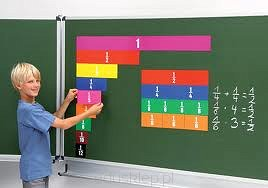 1.18. Zakup pomocy dydaktycznych do realizacji zajęć z matematykiLiczmany drewniane klocki edukacyjne2Komplet plansz z przykładowymi zadaniami, które:umożliwiają ćwiczenie spostrzegawczości i koncentracji uwagi,doskonalą dokładność i precyzję ruchów,ułatwiają naukę liczenia,pomagają zrozumieć pojęcie zbioru i podzbioru,wyzwalają własną kreatywność dzieci poprzez odnajdywanie nowych wzorów ułożenia,pomagają kształtować wyobraźnię przestrzenną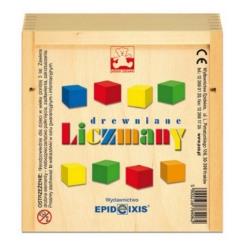 1.18. Zakup pomocy dydaktycznych do realizacji zajęć z matematykiGeoplan ścienna plansza dydaktyczna1- laminowana folią strukturalną o podwyższonej wytrzymałości na rozdzieranie- oprawa w drewniane półwałki z zawieszeniem sznurkowym- wymiary min 160 x 120 cm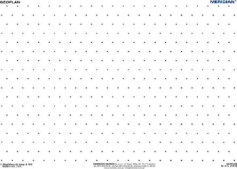 1.18. Zakup pomocy dydaktycznych do realizacji zajęć z matematykiWaga metalowa z odważnikami2Waga znajduje zastosowanie do ćwiczeń uczniowskich we wszystkich typach szkół. Można na niej ważyć przedmioty o masie nie przekraczającej 2000 g.Zestaw odważników:1kg, 500g, 200g, 100g x 2, 50g, 20g x 2, 10g, 5g, 2g x 2, 1g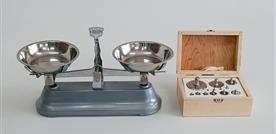 1.18. Zakup pomocy dydaktycznych do realizacji zajęć z matematykiWielkie bryły transparentne do pomiaru obj. 10 szt.1Przezroczyste bryły z zaakcentowaną kolorystycznie podstawą;Duży rozmiar brył pozwala na demonstrację całej klasie;Bryły mają ruchomą podstawę oraz otwierają się;Produkt nadaje się do przeprowadzania doświadczeń objętości;Zawartość zestawu:kulapółkulawalecstożeksześcianprostopadłościangraniastosłup trójkątnygraniastosłup sześciokątnyczworościanostrosłup o podstawie kwadratu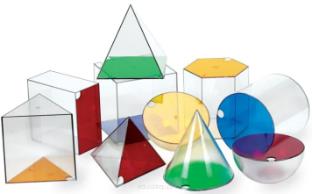 1.18. Zakup pomocy dydaktycznych do realizacji zajęć z matematykiPlansze dydaktyczny zestaw figury i bryły1Zestaw  plansz dydaktycznych z kategorii figury i bryły matematyczne.W skład zestawu wchodzą:- Pola i obwody figur płaskich- Czworokąty- Okrąg, koło- Trójkąty- Rodzaje kątów płaskich- Twierdzenie Pitagorasa- Pola i objętość figur przestrzennych- Ostrosłupy- Graniastosłupy- Wielościany foremne- Bryły obrotowe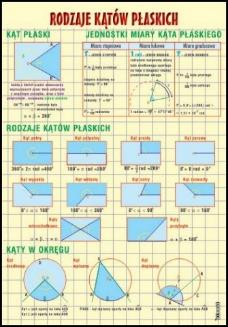 1.18. Zakup pomocy dydaktycznych do realizacji zajęć z matematykiSkaczemy do setki1Mata podłogowa połączenie zabawy ruchowej i matematyki.Mata pomaga ćwiczyć liczenie, działania arytmetyczne. Kolorowymi ramkami zaznaczamy wybrane liczby, aby skierować na nie uwagę dzieci.Mata aktywności „Skaczemy do setki” jest wspaniałym i praktycznym narzędziem, które sprawi, że uczniowie w bardzo aktywny sposób będą uczyć się matematyki! Mata umożliwia zabawę z różnymi zagadnieniami matematycznymi – dodawaniem, odejmowaniem, ciągami liczb oraz wieloma innymi.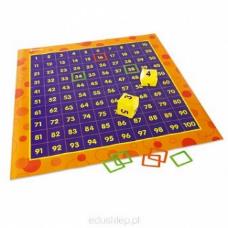 1.18. Zakup pomocy dydaktycznych do realizacji zajęć z matematykiKlocki geometryczne Lokonlub inne posiadające równoważne rozwiązania2Umożliwiają budowę dwu i trójwymiarowych konstrukcji z figur płaskich dzięki czemu dziecko rozwija zdolności motoryczne oraz rozumowanie pojęć przestrzennych (min. 150 sztuk)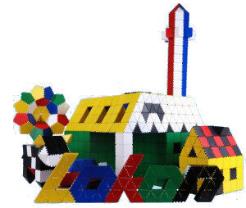 1.18. Zakup pomocy dydaktycznych do realizacji zajęć z matematykiZegar do nauki czasu1- Zegar to idealna pomoc dydaktyczna do ćwiczeń dziecka w odczycie i kształtowaniu pojęcia czasu. Solidna, drewniana tarcza wyposażona jest w ruchome wskazówki umożliwiające najskuteczniejsze poznanie poprzez działanie własne dziecka. Funkcją oznaczonych wskazówek jest ułatwienie nauki odczytu czasu.- Zaletą „zegara" jest rozwiązanie techniczne polegające na równoczesnym wskazywaniu oznaczeń godzin przed i popołudniowych (godzinowa wskazówka ustawiona na cyfrze 3 równocześnie informuje dziecko, że po południu jest to godzina 15).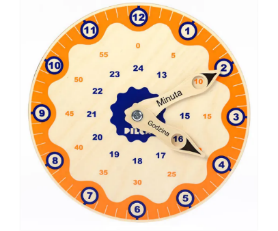 1.18. Zakup pomocy dydaktycznych do realizacji zajęć z matematykiOś liczbowa magnetyczna1Biała tablica magnetyczna, z umieszczoną na niej osią liczbową z podziałką.Tablicę można zawiesić na ścianie lub za pomocą integralnych magnesów zawiesić na szkolnej tablicy magnetycznej.Pisak suchościeralny i czyścik.Elementy magnetyczne:Podziałki z liczbami od 1 do 10, od 11 do 20, od -1 do -10, 0 oraz z rzymskimi liczbami od I do XII;kartoniki z rysunkami;kartoniki z cyframi od 0 do 9,po 2 kartoniki z każdą cyfrą;kartoniki z liczbami od 0 do 20;10 niebieskich kółek;10 czerwonych kółek;12 kartoników ze znakami rzymskimi od 1 do 12;12 kartoników z ilustracjami miesięcy;10 kartoników z liczbami nieparzystymi i parzystymi.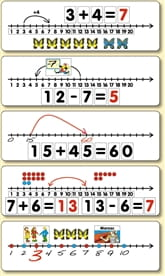 1.18. Zakup pomocy dydaktycznych do realizacji zajęć z matematykiCyfry i ich wartości do 1000 - karty1Zestaw zawiera karty z liczbami do wprowadzenia do systemu dziesiętnego, wydrukowanymi na tworzywie.jedności: 9 kart od 1 do 9;dziesiątki: 9 kart od 10 do 90;setki: 9 kart od 100 do 900;tysiące: 1 karta - 1000.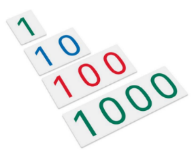 1.18. Zakup pomocy dydaktycznych do realizacji zajęć z matematykiZestaw do działań matematycznych1Zestaw dwustronnych kafelków z oznaczeniami cyfr oraz znaków działań matematycznych. Pozwala na układanie i rozwiązywanie dowolnie wybranych zagadek.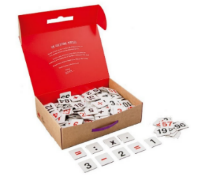 1.18. Zakup pomocy dydaktycznych do realizacji zajęć z matematykiMagnetyczne kwadraty z tablicą1Tablica magnetyczna przeznaczona jest do różnorodnych ćwiczeń matematycznych. Na kratkowanych polach można pisać kredą lub umieszczać magnetyczne płytki. Płytki nadrukowane są dwustronnie liczbami od 1 do 100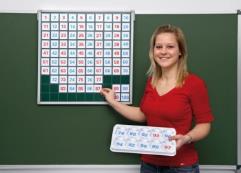 RAZEMRAZEMRAZEMRAZEMRAZEMPozycjaNazwaIlośćWymagane minimalne parametry techniczneZdjęcie poglądoweCena netto za całość (PLN)Cena brutto za całość (PLN)1.20. Zakup pomocy dydaktycznych do realizacji zajęć przyrodniczychNauka sortowania odpadów - zestaw magnetyczny1- kolorowe fotografie (po min 13 sztuk z kategorii: plastik, szkło, papier, metal; po min 4 sztuk z kategorii: sprzęt elektroniczny i elektryczny, odpady wielkogabarytowe, baterie i akumulatory, kompost, odpady niebezpieczne),- napisy z nazwą kategorii odpadów- wszystkie elementy wykonane z folii magnetycznej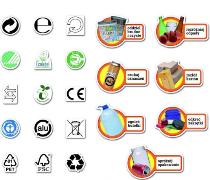 1.20. Zakup pomocy dydaktycznych do realizacji zajęć przyrodniczychEdukacyjne planetarium z napędem1–gwiazdozbiory mogą być rzutowane na sufit i ściany– w bazie min. 7.000 obiektów niebieskich– zdefiniowanie daty i czasu ukaże położenie obiektów odpowiadające tym parametrom,– symulacja pozornego ruchu obiektów w czasie,– projektor spadającej gwiazdy,Dane techniczne:– metoda projekcji – optyczna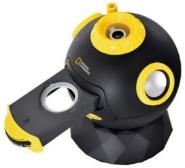 1.20. Zakup pomocy dydaktycznych do realizacji zajęć przyrodniczychMikroskop elektroniczny4Specyfikacja:Odległość robocza 40 ~ 160.Jasność regulowana w sposób ciągły.(prośba szkoły o parametry mikroskopu).W zestawie:mikroskopRegulowane oświetlenieKameraPrzewódZasilacz do kameryWysokiej jakości wyświetlacz do mikroskopu min. 7 caliZasilacz do wyświetlaczaUchwyt do montażu wyświetlacza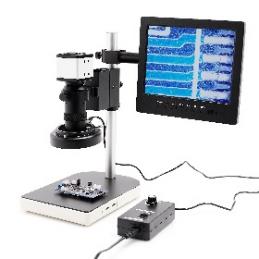 1.20. Zakup pomocy dydaktycznych do realizacji zajęć przyrodniczychWarstwy lasu - edukacyjny zestaw magnetycznylub inne posiadające równoważne rozwiązania1plansza "warstwy lasu"min. 35 kolorowych fotografiimin. 35 podpisów do fotografiizestaw  napisów "warunki abiotyczne"1.20. Zakup pomocy dydaktycznych do realizacji zajęć przyrodniczychUkład Słoneczny - zestaw do nadmuchiwania1Każdą planetę łatwo nadmuchać - w zestawie znajduje się pompka i zestaw naprawczy.Wszystkie planety są proporcjonalne względem siebie i Słońca, zostały odpowiednio ubarwione i zaopatrzone w haczyk do zawieszenia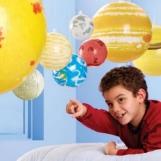 1.20. Zakup pomocy dydaktycznych do realizacji zajęć przyrodniczychGlobus fizyczny1Mapa: Polityczno - fizyczna podświetlanaŚrednica kuli: min. 400mmPodświetlanie: TAKWersja: polskaBez podświetlenia widzimy mapę polityczną świata. Natomiast po podświetleniu pojawia się mapa fizyczna.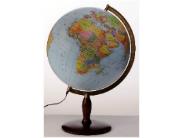 1.20. Zakup pomocy dydaktycznych do realizacji zajęć przyrodniczychLornetki8Powiększenie min. 18 xRegulacja ostrości zewnętrzna centralnaPowłoka antyrefleksyjna TAKWyjście na statyw TAKZESTAWLortnetkaPokrowiecZaślepki szkieł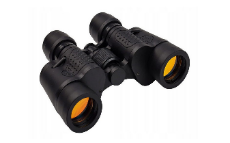 RAZEMRAZEMRAZEMRAZEMRAZEMPozycja Nazwa IlośćWymagane minimalne parametry techniczneZdjęcie poglądoweCena netto za całość (PLN)Cena brutto za całość (PLN)Zakup 8 szt. robotów do realizacji zajęć z robotykiRoboty8Rozwija zdolność logicznego myślenia, oswaja z nowoczesną technologią oraz rozwija pamięć i zdolność szybkiego podejmowania decyzjiSposoby programowania - dostosowane dla dzieci w każdym wieku i z każdym doświadczeniem w dziedzinie nowych technologiiMożliwość komunikacji z innymi robotami, oraz personalizacji przy pomocy akcesoriów lub naklejekGwarancja producenta na min. 60 miesiąceZasilanie: wbudowany akumulator (czas pracy min 4 godziny)Łączność: bezprzewodowaJęzyk aplikacji: polskiZastosowane czujniki: min. czujnik odległości, czujnik dźwięku, czujnik dotykuW skład zestawu wchodzi:Robot Przewód służący do ładowania robotaInstrukcja obsługi w języku polskimKarta gwarancyjnaMateriały dla nauczycieliAdapter który łączy min 5 robotów i  komputer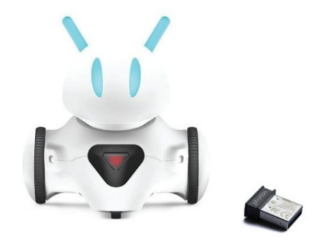 RAZEMRAZEMRAZEMRAZEMRAZEMPozycja Nazwa IlośćWymagane minimalne parametry techniczneZdjęcie poglądoweCena netto za całość (PLN)Cena brutto za całość (PLN)1.24. Zakup wyposażenia do realizacji zajęć logopedycznychLustro logopedyczne tryptyk zamykane1Lustro składa się z części głównej o wymach min 50 x 45 cm oraz dwóch skrzydełLustro wyposażone w praktyczny uchwyt - przydatne podczas przenoszenia w inne miejsce (lub inne rozwiązanie)Lustro podklejone bezpieczna folią, zapobiegająca przez rozsypaniem się szkła w przypadku stłuczenia.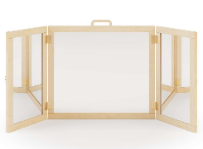 1.24. Zakup wyposażenia do realizacji zajęć logopedycznychPies sekwencyjny. Sekwencje słuchowe1Zestaw został przygotowany z myślą o dzieciach:- rozpoczynających naukę języka obcego,- dwujęzycznych,- zagrożonych dysleksją,- lewousznych,- z trudnościami w kontrolowaniu uwagi słuchowej,- poddanych nadmiernej stymulacji wysokimi technologiami.Linearne ćwiczenia słuchowe są bardzo ważną częścią stymulacji rozwoju dziecka. Takie ćwiczenia w istotny sposób poprawiają uwagę i pamięć słuchową.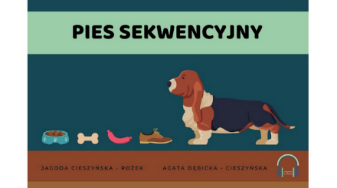 1.24. Zakup wyposażenia do realizacji zajęć logopedycznychMoje pierwsze słowa zestaw 11Zaproponowane tu gry uczą poprzez zabawę: wspomagają rozwój mowy dziecka i ułatwiają naukę czytania. Część pierwsza zawiera obrazki ilustrujące pierwsze wypowiadane samogłoski oraz wyrażenia dźwiękonaśladowcze Najważniejszymi elementami są duże, kartonowe obrazki oraz etykietki z napisami.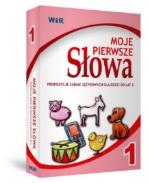 1.24. Zakup wyposażenia do realizacji zajęć logopedycznychMoje pierwsze słowa zestaw 21Zaproponowane tu gry uczą poprzez zabawę: wspomagają rozwój mowy dziecka i ułatwiają naukę czytania. Część druga zawiera ilustracje przedmiotów z bliskiego otoczenia dzieckaNajważniejszymi elementami są duże, kartonowe obrazki oraz etykietki z napisami.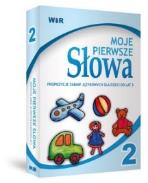 1.24. Zakup wyposażenia do realizacji zajęć logopedycznychSylaby karty logopedyczne1Zestaw  zawiera:-min. 200 kartoniki zadrukowane i zabezpieczone folią,- przekładki z oznaczeniem literowym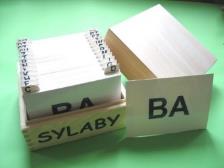 1.24. Zakup wyposażenia do realizacji zajęć logopedycznychRuchomy alfabet139 różnych znaków literowych i 9 znaków interpunkcyjnych -przegródki ułatwiające sortowanie kartoników i utrzymanie porządku W zestawie: - min. 900 kartoników z literami,- min. 120 kartoniki ze znakami interpunkcyjnymi, - pudełko z przykrywką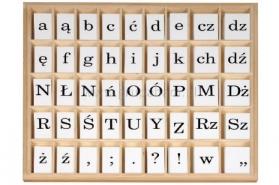 1.24. Zakup wyposażenia do realizacji zajęć logopedycznychPakiet Aga papuga. Historyjki obrazkowe 1-101„Papuga Aga opowiada. Część 1 – ś, ź, ź, dź” – 10 historyjek i książeczka„Papuga Aga opowiada. Część 2 – s, z, c, dz” – 10 historyjek i książeczka„Papuga Aga opowiada. Część 3 – sz, ż, cz, dż” – 10 historyjek i książeczka„Papuga Aga opowiada. Część 4 – l, li, r” – 10 historyjek i książeczka„Papuga Aga opowiada. Część 5 – k, ki, g, gi” – 10 historyjek i książeczka„Papuga Aga opowiada. Część 6 – f, fi, w, wi” – 10 historyjek i książeczka„Papuga Aga opowiada. Część 7 – p, pi, b, bi, m, mi” – 10 historyjek i książeczka„Papuga Aga opowiada. Część 8 – t, d, n, ń/ni” – 10 historyjek i książeczka„Papuga Aga opowiada. Część 9 – Zawody” – 10 historyjek i książeczka„Papuga Aga opowiada. Część 10 – Pojazdy” – 10 historyjek i książeczka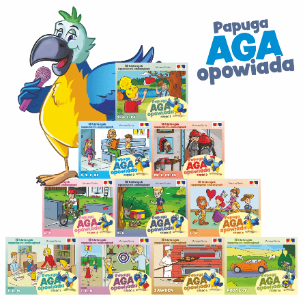 1.24. Zakup wyposażenia do realizacji zajęć logopedycznychKocham czytać. Pakiet 18 zeszytów1Pakiet 18 zeszytów Do wczesnej nauki czytania dla dzieci w wieku przedszkolnym oraz starszych zagrożonych dysleksją,z wadami wymowy. 18 zeszytów zebranych w tym zestawie pozwala dziecku:poznać wszystkie litery polskiego alfabetu,wcześnie rozpocząć naukę czytania,zwiększać zasób słownictwa,opanować sztukę czytania ze zrozumieniem,uczyć się języków obcych,przygotować się do pisowni trudnych wyrazów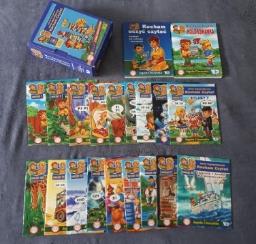 1.24. Zakup wyposażenia do realizacji zajęć logopedycznychPakiet moje sylabki zestaw OD 1 – 51Pakiet obejmuje 5 zestawów.
ZESTAW 1 zawiera:samogłoski,onomatopeje,wyrazy do czytania globalnego,sylaby otwarte ze spółgłoskami: P, M, B, L, F, W, T, D,zdania i proste teksty.ZESTAW 2 zawiera:sylaby otwarte ze spółgłoskami: S, Z, K, G, J, N,zestawy: samogłoska + sylaba otwarta,wyrazy do czytania globalnego,wyrazy dwusylabowe z sylab otwartych, zdania i proste teksty.ZESTAW 3 zawiera:sylaby otwarte i zamknięte ze spółgłoskami: P, M, B, L, F, W, T, D, S, Z, K, G, J, N,wyrazy jednosylabowe,pseudowyrazy,zdania i proste teksty.ZESTAW 4 zawiera:sylaby otwarte i zamknięte ze spółgłoskami: SZ, Ż, RZ, CH, H, Ł, Ć, DZ, CZ, DŻ,krótkie wyrazy jednosylabowe,dwuznaki,pytania sprawdzające rozumienie tekstu,teksty, krzyżówki sylabowe.ZESTAW 5 zawiera:sylaby otwarte i zamknięte ze spółgłoskami: Ś, Ź, Ć, DŹ, R, Ń,wyrazy z samogłoskami nosowymi Ą, Ę,grupy spółgłoskowe,ćwiczenia zapisu spółgłosek miękkich,teksty, zagadki, krzyżówki sylabowe.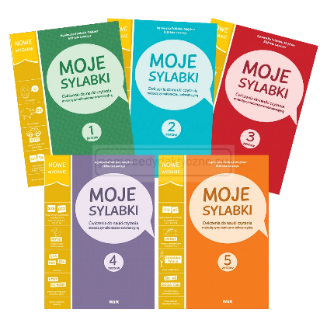 1.24. Zakup wyposażenia do realizacji zajęć logopedycznychĆwiczenia artykulacyjne zeszyty 1-101Pakiet zawiera:Ćwiczenia artykulacyjne. Zeszyt 1. Szereg szumiący.Ćwiczenia artykulacyjne. Zeszyt 2. Szereg syczący.Ćwiczenia artykulacyjne. Zeszyt 3. Szereg ciszący.Ćwiczenia artykulacyjne. Zeszyt 4. Różnicowanie trzech szeregów.Ćwiczenia artykulacyjne. Zeszyt 5. Głoski dźwięczne.Ćwiczenia artykulacyjne. Zeszyt 6. Głoski K, GĆwiczenia artykulacyjne. Zeszyt 7. Głoska L.Ćwiczenia artykulacyjne. Zeszyt 8. Głoska R.Ćwiczenia artykulacyjne. Zeszyt 9. Głoski W, F.Ćwiczenia artykulacyjne. Zeszyt 10. Głoski D, T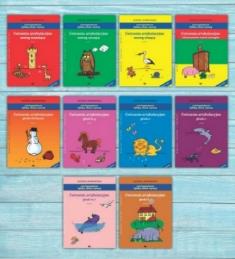 1.24. Zakup wyposażenia do realizacji zajęć logopedycznychLogopedyczny Piotruś. PAKIET1Logopedyczny Piotruś. Zestaw 1 – głoski: sz; rz/ż; cz; dż; s; z; c; dz (8 talii kart).Logopedyczny Piotruś. Zestaw 2 – głoski: ś; ź; ć; dź; l; tr, dr; pr, br; kr, gr; r; l-r (8 talii kart).Logopedyczny Piotruś. Zestaw 3 – głoski: b; d; f; g; k; p; t; w; (8 talii kart).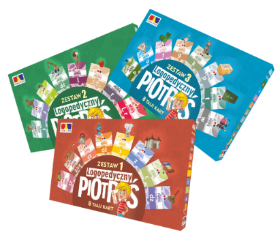 RAZEMRAZEMRAZEMRAZEMRAZEMPozycja Nazwa IlośćWymagane minimalne parametry techniczneZdjęcie poglądoweCena netto za całość (PLN)Cena brutto za całość (PLN)1.26. Wyposażenie sali integracji sensorycznejPodwiesie stalowe1W skład oferowanego zestawu wchodzą:1. Stalowe podwiesie typu „U”;2. Śruby montażowe;3. Haki wraz z karabińczykami – min.3szt.Dane techniczne:Długość: 3m (+/- 0,1 m)Szerokość: 2m (+/- 0,1 m)Wysokość: 2,4m (+/- 0,1 m)Podstawa i belki pionowe zabezpieczone oraz obszyte materiałem, łatwym w utrzymaniu czystości.Spełnia wymagania Ustawy z dnia 7 kwietnia 2022r o wyrobach medycznych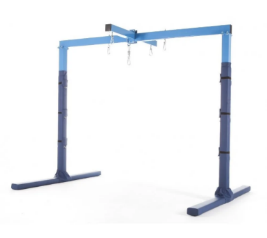 1.26. Wyposażenie sali integracji sensorycznejmaterac rehabilitacyjny składany4Wymiary materaca:-długość: 180cm (+/- 5 cm)-szerokość: 80cm (+/- 5 cm)-grubość: min. 5cm.uchwyty umożliwiające jego swobodne przenoszeniewpisany do rejestru wyrobów medycznych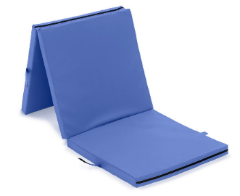 1.26. Wyposażenie sali integracji sensorycznejplatforma podwieszana 4 wałki, sztuczna skóra1Platforma podwieszana prostokątna, 4 wałki, sztuczna skóraWymiary siedziska(+/- 5 cm)długość 110 cm, szerokość 50 cm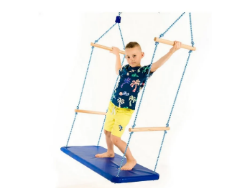 1.26. Wyposażenie sali integracji sensorycznejdrabinka podwieszana1Dzięki specjalnym mocowaniom górnym, jak i bocznym pod boczne haki klamrowe mocowane na nogach od podwiesia do Sprzętu SI drabinka nie ucieka spod nóg dziecka i zapewnia pełną zabawę podczas wspinaczki.- 260 cm długość całkowita (+/- 10 cm)- min 22 cm przestrzeni między każdym drążkiem-  drążki o  szerokości min. 35 cmKażdy drążek jest wiązany tak aby się nie przesuwał.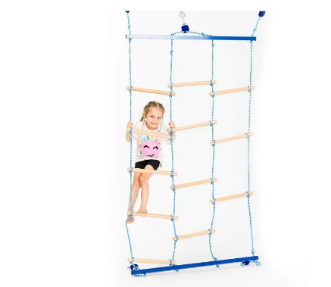 1.26. Wyposażenie sali integracji sensorycznejmaterac sensoryczny do rolowania1Materac sensoryczny, który służy do rolowania/zawijania dziecka. Jego głównym zadaniem jest oddziaływanie w obszarze czucia głębokiego.Wymiar materaca min. 140x150cm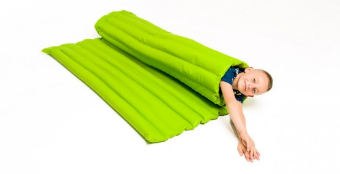 1.26. Wyposażenie sali integracji sensorycznejpiłka rehabilitacyjna masująca średnica około 75 cm w zestawie z pompką1Średnica 75 cmMaksymalna waga użytkownika 120 kgw zestawie z pompką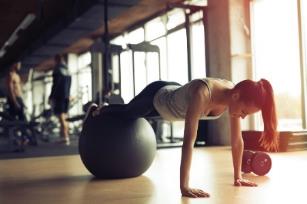 1.26. Wyposażenie sali integracji sensorycznejpiłka rehabilitacyjna masująca typu hoper z uchem i pompka w zestawie1Piłka rehabilitacyjna z rogami typu HOPER przeznaczona do rehabilitacji i korygowania wad postawy u dzieci. Służy wzmocnieniu koordynacji ruchowej, wzmocnienia mięśni posturalnych. Poprawia sprawność fizyczną i ogólnorozwojową. Maksymalne obciążenie 80 kg.Rozmiar 50 cm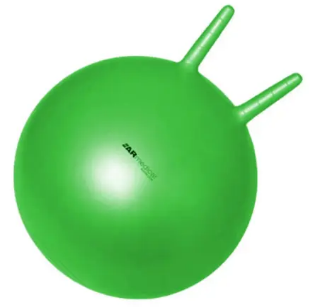 1.26. Wyposażenie sali integracji sensorycznejHamak elastyczny1wymiary: 65 x 120 cm (+/- 5 cm) (powierzchnia do leżenia) + trójkąty z bawełny;maksymalne obciążenie: 60 kg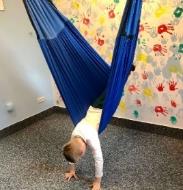 1.26. Wyposażenie sali integracji sensorycznejTrampolina śr. 123cm1Rama trampoliny wykonana jest z grubej stali lub innego trwałego materiału . Stelaż podparty na min 6 nogach o antypoślizgowych stópkach. Maksymalne obciążenie 100 kg.śr. 123cm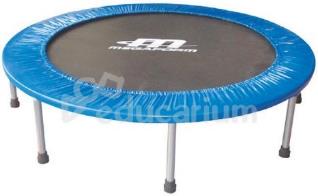 1.26. Wyposażenie sali integracji sensorycznejPodwieszana gruszka1Gruszka może być stosowana jako pufa do siedzenia, jako worek treningowy do uderzeń, oraz jako podwieszana miękka huśtawka.Podwieszaną gruszkę można podwiesić zarówno jednozaczepowo, dwuzaczepowo jak i trzyzaczepowo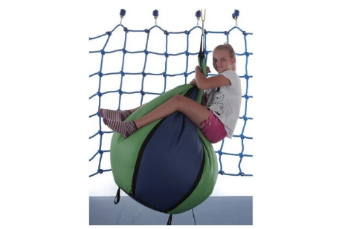 1.26. Wyposażenie sali integracji sensorycznejKładka z wymiennymi stopniami duża1Długość – 2,5 m (+/- 0,1 m)Dużą kładkę do ćwiczeń równoważnych można zawiesić na podwiesiu stalowym lub  podwiesiu drewnianymW zestawie znajdują się specjalne o różnym kształcie wymienne stopnie, które można zastosować adekwatnie do stopnia zaawansowania ćwiczącego.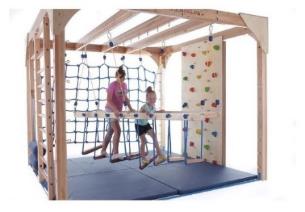 1.26. Wyposażenie sali integracji sensorycznejKołyska duża (sztuczna skóra) dł. 110x551długość 110 cm, szerokość 55 cm (+/- 10 cm)Kołyska duża obita jest sztuczną skórą.Sprzęt wykorzystywany do kształtowania reakcji posturalnych ze szczególnym uwzględnieniem reakcji równoważnych, reakcji posturalnych w tle, reakcji postawy i ułożenia oraz reakcji obronnych.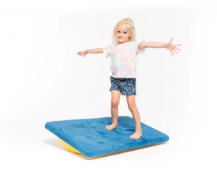 1.26. Wyposażenie sali integracji sensorycznejDeska równoważna z wypustkami sensorycznymi1Pozwala wykonywać skręty i ruchy boczne, dodatkowo dzięki bocznym podstawkom dziecko w może odpocząć poprzez prostą zmianę ciężaru ciała.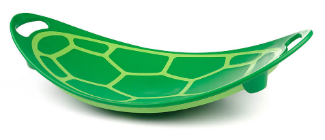 1.26. Wyposażenie sali integracji sensorycznejBocianie gniazdo(pełne) 100x60mm1liny regulowanemiękkie obramowanie antyuderzeniowełatwy montaż dzięki zakończeniu lin w postaci kółekmożliwość zawieszenia na podwiesiu stalowym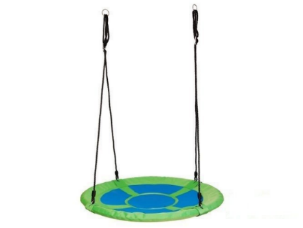 1.26. Wyposażenie sali integracji sensorycznejMaglownica Średnia (4 Wałki)1Maglownica -  to pomoc do stymulacja czucia głębokiego, dostarczająca masywnej stymulacji proprioceptywnej. Dziecko przeciskając się pomiędzy wałkami stymuluje układ czucia głębokiego. Istnieje możliwość regulacji siły nacisku wałków. Maglownice można ustawić na materacu czy macie o różnych fakturach. Długość maglownicy 115 cm (+/- 10 cm) Sprzęt stosowany do hamowania obronności dotykowej poprzez dostarczanie dużej dawki wrażeń czucia głębokiego szczególnie przydatny przy zaburzeniach modulacji sensorycznej.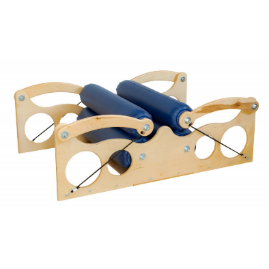 RAZEMRAZEMRAZEMRAZEMRAZEMPozycja Nazwa IlośćWymagane minimalne parametry techniczneZdjęcie poglądoweCena netto za całość (PLN)Cena brutto za całość (PLN)2.18. Zakup pomocy dydaktycznych do realizacji zajęć dydaktyczno-wyrównawczych i rozwijających z matematykiBudujemy szkielety brył - zestaw 1 (60 kulek + 186 patyczków)lub inne równoważne rozwiązania1Zestaw pozwala konstruować ciekawe figury oraz bryły geometryczne. Podstawowym elementem systemu jest kula, której siatka tworzy 3 róże typy otworów, w które wkłada się 3 różne typy pręcików w 3 różnych długościach, co najmniej 246 elementów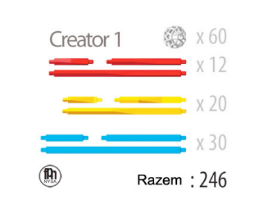 2.18. Zakup pomocy dydaktycznych do realizacji zajęć dydaktyczno-wyrównawczych i rozwijających z matematykiRozbudowany zestaw manipulacyjny do budowy brył. Zometool Creator 3lub inne równoważne rozwiązania1Zestaw pozwala konstruować ciekawe figury oraz bryły geometryczne. Podstawowym elementem systemu jest kula, której siatka tworzy 3 róże typy otworów, w które wkłada się 3 różne typy pręcików w 3 różnych długościach, co najmniej 720 elementów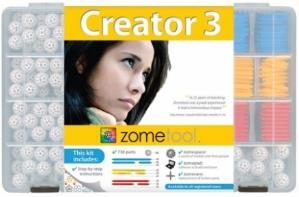 2.18. Zakup pomocy dydaktycznych do realizacji zajęć dydaktyczno-wyrównawczych i rozwijających z matematykiDuży demonstracyjny naścienny termometr klasowy1Demonstracyjny termometr klasowy, naścienny. Termometr wielkości min. 70cm. Temperatury w zakresie od -40 ° C do 50 ° C i -40 ° F do 120 ° F.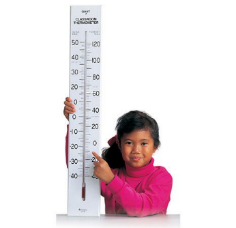 2.18. Zakup pomocy dydaktycznych do realizacji zajęć dydaktyczno-wyrównawczych i rozwijających z matematykiMagnetyczne koła ułamkowe - duże do tablicy1dwustronne magnetyczne koła ułamkowe.Z jednej strony oznaczone zostały ułamki, natomiast z drugiej strony procenty.Zestaw zawiera min. 9 kół: 1 , 1/2, 1/3, 1/4, 1/5, 1/6, 1/8, 1/10, 1/12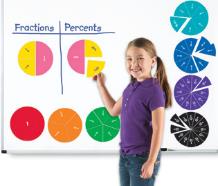 2.18. Zakup pomocy dydaktycznych do realizacji zajęć dydaktyczno-wyrównawczych i rozwijających z matematykiBloczki do nauki o ułamkach - ułamki2Pomoc dydaktyczna umożliwia składanie klocków, tworzących po złożeniu wieże ułamkowe. Uczeń konstruując wieże ma do dyspozycji następujące części ułamkowe:1/1, 1/2, 1/3, 1/4, 1/5, 1/6, 1/8, 1/10 i 1/12 . Na trzech bocznych ściankach każdego klocka umieszczona została jego wartość w ułamku zwykłym, dziesiętnym oraz w ujęciu procentowym.Na pomoc składa się łącznie min. 50 elementów.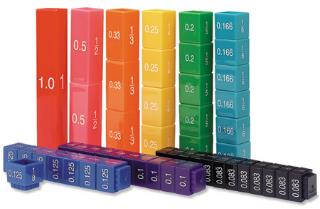 2.18. Zakup pomocy dydaktycznych do realizacji zajęć dydaktyczno-wyrównawczych i rozwijających z matematykiBryły geometryczne - duże2Zestaw 10 różnych brył geometrycznych (stożek, kula, półkula, sześcian, walec, graniastosłup sześciokątny, graniastosłup trójkątny, graniastosłup prostokątny, ostrosłup prawidłowy, ostrosłup o podst. trójkąta) doskonale ilustruje relacje pomiędzy powierzchnią, objętością, kształtem i rozmiarem.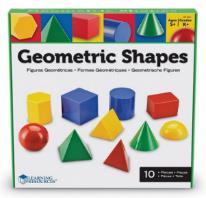 2.18. Zakup pomocy dydaktycznych do realizacji zajęć dydaktyczno-wyrównawczych i rozwijających z matematykiBryły geometryczne - ostrosłupy i graniastosłupy (6 szt.)1Zestaw 6 brył geometrycznych:graniastosłup prawidłowy o podstawie kwadratuostrosłup prawidłowy o podstawie kwadratugraniastosłup prawidłowy o podstawie trójkąta równobocznegoostrosłup prawidłowy o podstawie trójkąta równobocznegograniastosłup prawidłowy o podstawie sześciokąta równobocznegoostrosłup prawidłowy o podstawie sześciokąta równobocznego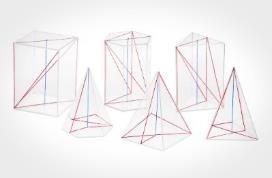 2.18. Zakup pomocy dydaktycznych do realizacji zajęć dydaktyczno-wyrównawczych i rozwijających z matematykiCzas - zestaw dydaktyczny do kształtowania pojęć związanych z czasem (magnetyczny)1Zestaw dydaktyczny  zawiera komplet tablic dydaktycznych oraz zegar czynności dziennych (z ruchomą wskazówką) z zestawem elementów ruchomych z rysunkami czynności codziennych. Wszystkie elementy posiadają mocowania, umożliwiające demonstrację na szkolnej tablicy magnetycznejZestaw dydaktyczny „służy do kształtowania i utrwalania następujących pojęć związanych z czasem:doby (podział doby na godziny, godziny na kwadranse i minuty, minuty na sekundy);tygodnia (zapoznanie z nazwami kolejnych dni tygodnia i ich kolejnością);miesiąca (zapoznanie z nazwami miesięcy i liczbą dni w kolejnych miesiącach);roku (zapoznanie z podziałem roku na miesiące, kwartały i pory roku);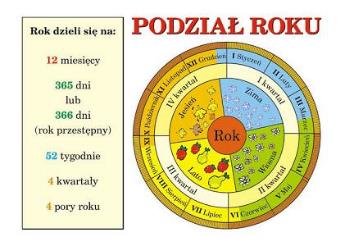 2.18. Zakup pomocy dydaktycznych do realizacji zajęć dydaktyczno-wyrównawczych i rozwijających z matematykiGeoplan Duży - Zestaw 8szt.1Zestaw może być wykorzystywany podczas nauki figur geometrycznych, nazw figur, kształtów, tematem symetrii oraz ułamkach. Z jednej strony bolce ułożone są symetrycznie, natomiast z drugiej - izometryczna. Zestaw zawiera elastyczne gumki.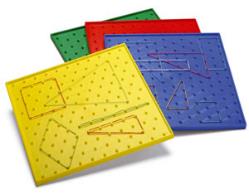 2.18. Zakup pomocy dydaktycznych do realizacji zajęć dydaktyczno-wyrównawczych i rozwijających z matematykiLiczmany - lizaki cyfrowe do pokazywania przez uczniów wyników działań1Pomoc dydaktyczna przeznaczona dla przedszkoli, klas I-III szkół podstawowych oraz szkół specjalnych. Jest to zestaw cyfr i znaków matematycznych od 0 do 9 wraz ze znakami działań matematycznych.Pozwala na realizację tematów z matematyki w przedziale liczb od 0 do 10. Umożliwia dziecku odczytywanie liczb - cyframi, rozwiązywanie podstawowych zadań arytmetycznych, porównywanie liczb.Zestaw składa się z dwóch kompletów tabliczek z cyframi i znakami matematycznymi oraz dwóch uchwytów.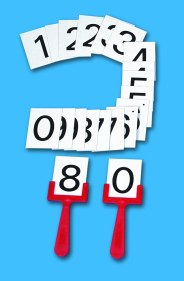 2.18. Zakup pomocy dydaktycznych do realizacji zajęć dydaktyczno-wyrównawczych i rozwijających z matematykiOś liczbowa – magnetyczna1Biała tablica magnetyczna, z umieszczoną na niej osią liczbową z podziałką.Tablicę można zawiesić na ścianie lub za pomocą integralnych magnesów zawiesić na szkolnej tablicy magnetycznej.Pisak suchościeralny i czyścikElementy magnetyczne:Podziałki z liczbami od 1 do 10, od 11 do 20, od -1 do -10, 0 oraz z rzymskimi liczbami od I do XII kartoniki z rysunkami kartoniki z cyframi od 0 do 9,po 2 kartoniki z każdą cyfrą.kartoniki z liczbami od 0 do 20.10 niebieskich figur10 czerwonych figur 12 kartoników ze znakami rzymskimi od 1 do 12.12 kartoników z ilustracjami miesięcy.10 kartoników z liczbami nieparzystymi i parzystymi.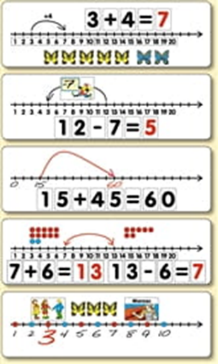 2.18. Zakup pomocy dydaktycznych do realizacji zajęć dydaktyczno-wyrównawczych i rozwijających z matematykiProstokątny układ współrzędnych1Tablica suchościeralna (do montażu na tablicach magnetycznych) z zestawem elementów magnetycznych i pisaków suchościeralnych. Ma on pomóc uczniowi i nauczycielowi w trakcie lekcji związanych z pojęciami układu współrzędnych i funkcji.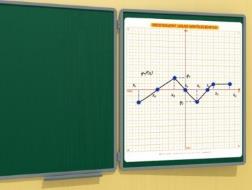 2.18. Zakup pomocy dydaktycznych do realizacji zajęć dydaktyczno-wyrównawczych i rozwijających z matematykiKostka sudoku8Wspaniała magiczna kostka łącząca w sobie dwie najciekawsze gry świata - układanie sześciennej kostki oraz gry sudoku. Zadaniem gracza jest takie ułożenie cyferek na ściance kostki, aby żadna się nie powtórzyła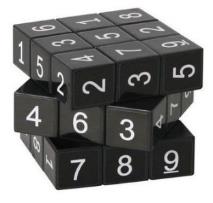 RAZEMRAZEMRAZEMRAZEMRAZEMPozycja Nazwa IlośćWymagane minimalne parametry techniczneZdjęcie poglądoweCena netto za całość (PLN)Cena brutto za całość (PLN)2.20. Zakup pomocy dydaktycznych do realizacji zajęć przyrodniczychStacja pogody dydaktyczna, drewniana1Zawiera wmontowane wewnątrz przyrządypomiarowe: termometr min.-max, higrometr i barometr. Oddzielnie dołączony deszczomierz wbijanyw glebę. Stacja pogody ma z przodu otwierane drzwiczki z zamknięciem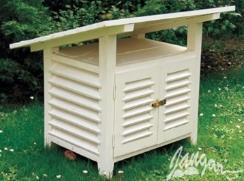 2.20. Zakup pomocy dydaktycznych do realizacji zajęć przyrodniczychMikroskop cyfrowy 3,2 MP 400x-LED2• rewolwer z 3 obiektywami: 4x, 10x, 40x,• cyfrowa matryca CMOS 5 megapikseli (interpolowane) z powiększeniem 10x,• wyświetlacz 3,5'' LCD z menu funkcyjnym,• powiększenie: 40x - 400x,• powiększenie cyfrowe: do 2000x (cyfrowy zoom 5x),• oświetlenie LED z wtyczką sieciowąW zestawie:• mikroskop LCD,• stolik krzyżowy z precyzyjnym Noniuszem,• 6 kolorowych płytek filtrowych,• preparaty trwałe, szkiełka przedmiotowe i szkiełka nakrywkowe w plastikowym pudełku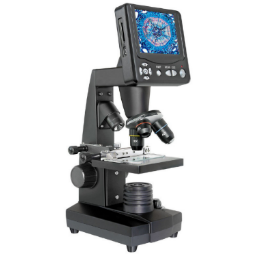 2.20. Zakup pomocy dydaktycznych do realizacji zajęć przyrodniczychTellurium1Ruchomy model układu Słońce-Ziemia-Księżyc.Wykorzystano w nim innowacyjne rozwiązanie w postaci soczewki, do stworzenia wiernego naturze modelu oświetlenia Ziemi za pomocą wiązek równoległych światła.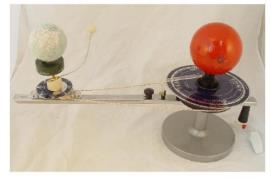 2.20. Zakup pomocy dydaktycznych do realizacji zajęć przyrodniczychZestaw młodego ogrodnika z kartami obserwacji4Zestaw do uprawy roślin dla najmłodszych i początkujących ogrodników.Dołączone karty obserwacji rozwoju rośliny wraz ze wskazówkami prowadzenia upraw w różnych warunkach środowiska pomogą zrozumieć m.in. jak na wzrost roślin wpływa miejsce ustawienia doniczki czy ilość nawodnienia.Zawartość zestawu:• Szalka Petriego (min. 4 szt.)8 podstawek• Zlewka miarowa PP min 100 ml (1 szt.)• Rękawice ogrodowe dziecięce (1 szt.)• Łopatka wąska (1 szt.)• Łopatka szeroka (1 szt.)• Pazurki (1 szt.)• Nasiona fasoli (5)Nożyczki (1 szt.)• Pojemnik zamykany do przechowywania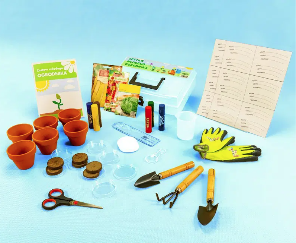 2.20. Zakup pomocy dydaktycznych do realizacji zajęć przyrodniczychLornetki8Powiększenie min. 18 xRegulacja ostrości	zewnętrzna centralnaPowłoka antyrefleksyjna TAKWyjście na statyw TAKZESTAWLortnetka PokrowiecZaślepki szkieł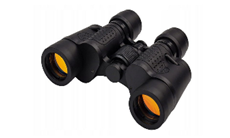 2.20. Zakup pomocy dydaktycznych do realizacji zajęć przyrodniczychPrzyrodnicze memory - Gatunki drzew i krzewów1Gra składa się z min. 38 drewnianych płytek. Na dwudziestu znajdują się polskie i łacińskie nazwy gatunkowe roślin, a na pozostałych są rysunki liści (liści i owocu) danego gatunku.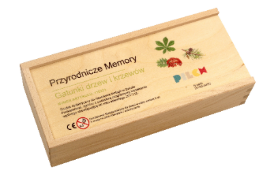 2.20. Zakup pomocy dydaktycznych do realizacji zajęć przyrodniczychZwierzęta świata w środowisku - zestaw plansz dydaktycznych1Zestaw plansz:-Pustynia Sahara - zwierzęta w środowisku-Sawanna afrykańska - zwierzęta w środowisku-Dżungla afrykańska - zwierzęta w środowisku-Dżungla amazońska - zwierzęta w środowisku-Ameryka Północna - zwierzęta w środowisku-Arktyka - zwierzęta w środowisku-Azja Południowo-Wschodnia - zwierzęta w środowisku-Azja Środkowa - zwierzęta w środowisku-Australia - zwierzęta w środowisku-Rafa koralowa - zwierzęta w środowisku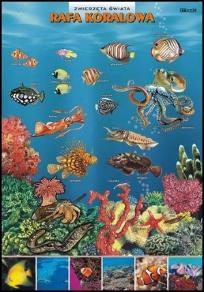 2.20. Zakup pomocy dydaktycznych do realizacji zajęć przyrodniczychQuiz przyrodniczy z zagadkami1Gra planszowa z wierszowanymi zagadkami, która świetnie wprowadzi dziecko w świat flory i fauny. Rymowane zagadki w przystępnej formie pomogą dziecku zaznajomić się z tematyka przyrody. Grę można odbywać w formie prostszej, jak i trudniejszej tak, aby każdy dostosował poziom do swoich umiejętności.• 112 kart z zagadkami o zwierzętach i roślinach• plansza do gry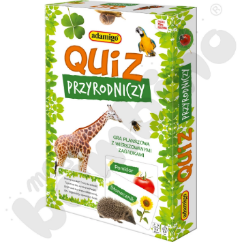 2.20. Zakup pomocy dydaktycznych do realizacji zajęć przyrodniczychQuiz - Czy wiesz, jak dbać o środowisko?1Gra zawiera 100 kart z pytaniami i odpowiedziami. Pytania dotyczą parków narodowych w Polsce, lasu, oszczędzania energii, wody, segregacji odpadów oraz odnawialnych źródeł energii. 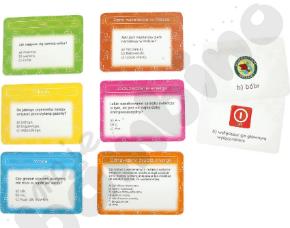 2.20. Zakup pomocy dydaktycznych do realizacji zajęć przyrodniczychLupa8Pięciokrotne powiększenie sprawia, że jest doskonała do szkoły na lekcję przyrody.Doskonale sprawdza się w codziennym użytku, szczególnie przy czytaniu lub oglądaniu zdjęć.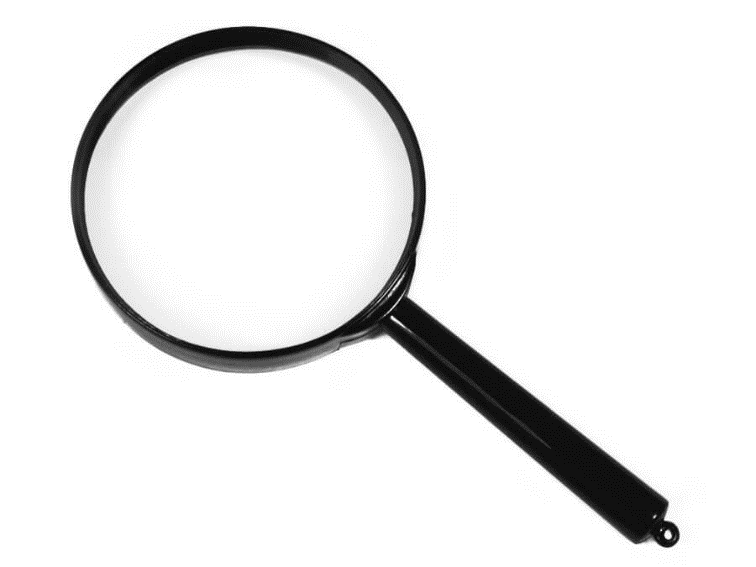 2.20. Zakup pomocy dydaktycznych do realizacji zajęć przyrodniczychPudełko do obserwacji okazów z 2 lupami5Przezroczysty pojemnik w kształcie walca, w którego pokrywkę (zdejmowana) wbudowane są 2 lupy (jedna uchylna na zawiasie), dając powiększenie 2x lub 4x. W pokrywce znajdują się otwory wentylacyjne. Na dnie pudełka wtopiono siatkę do szacowania i porównywania wielkości okazów.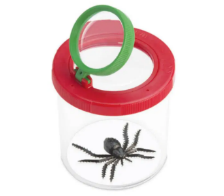 RAZEMRAZEMRAZEMRAZEMRAZEMPozycja Nazwa IlośćWymagane minimalne parametry techniczneZdjęcie poglądoweCena netto za całość (PLN)Cena brutto za całość (PLN)2.21. Zakup pomocy dydaktycznych do realizacji zajęć z j. angielskiegoOutdoor Game Jump and Talk - Skacz i mów1Gra JUMP AND TALK / SKACZ I MÓW jest przeznaczona dla najmłodszych graczy. Dzięki prostym poleceniom umieszczonym na planszy możesz sprawdzić znajomość dni tygodnia, pór roku czy policzyć do dziesięciu.Dzięki pechowym i szczęśliwym polom zyskujesz dodatkowe rzuty kostką, stoisz kolejkę lub przemieszczasz się na wskazane pole. Element zaskoczenia gwarantowany.W zestawie:- planszę do wykorzystania w pomieszczeniach i na zewnątrz- kostkę - instrukcjęNauka i zabawa na planszy plenerowej JUMP AND TALK / SKACZ I MÓW:– rozwija kreatywność,– ułatwia opanowanie umiejętności wypowiadania się po angielsku,- uczy współpracy- daje niesamowitą radość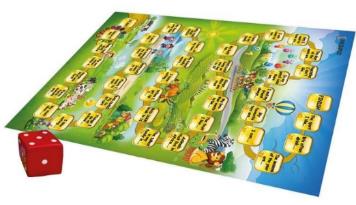 2.21. Zakup pomocy dydaktycznych do realizacji zajęć z j. angielskiegoIrregular verbs - ścienna plansza dydaktyczna1Format:160 x 120 cm (+/- 10)Pomoc dydaktyczna do:języka angielskiegoPoziomy nauczania:podstawowyponadpodstawowypolicealnyOprawa:laminowana dwustronnie folią strukturalną o podwyższonej wytrzymałości na rozdzieranie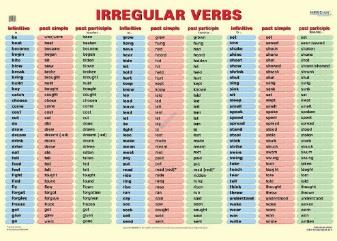 2.21. Zakup pomocy dydaktycznych do realizacji zajęć z j. angielskiegoMikrofon z funkcją nagrywania2Posiada funkcję nagrywania i odtwarzania – wbudowana pamięć  umożliwia min. 3 godziny nagrywania.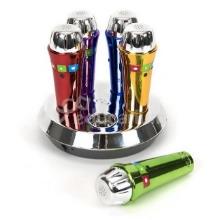 2.21. Zakup pomocy dydaktycznych do realizacji zajęć z j. angielskiegoDomino do budowania zdań po angielsku2114 klocków z tworzywa zadrukowanych dwustronnie,łącznie 228 wyrazów (46 rzeczowników, 28 zaimki, 56 czasowników i końcówek, 38 przyimków, 20 przysłówków, 18 przyimków, 10 spójników, 12 znaków przestankowych).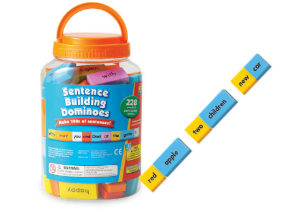 2.21. Zakup pomocy dydaktycznych do realizacji zajęć z j. angielskiegoTIME MACHINE travel beetwen Present Perfect and Past Simple1Gra planszowa, której zadaniem jest wytłumaczenie różnic pomiędzy angielskimi czasami przeszłymi PAST SIMPLE a PRESENT PERFECT.Dzięki fascynującej rozgrywce zawodnicy ćwiczą:- identyfikację angielskich czasów (na polach znajdują się słowa i zwroty wskazujące, w jakim czasie powinniśmy ułożyć zdanie np.: yestarday, last winter, always)- budowę trzech podstawowych typów zdań (zdania twierdzące, zdania przeczące, pytania) - określony typ zdania wskazuje nam kolor umieszczony na polu.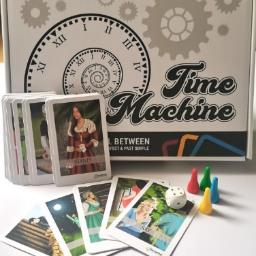 2.21. Zakup pomocy dydaktycznych do realizacji zajęć z j. angielskiegoLudzie i emocje - pakiet zdjęć1Ludzie i emocje - zestaw 90 zdjęć przedstawiających ludzi w różnych sytuacjach, które przywołują zróżnicowane emocje. Zadaniem dzieci jest opisanie tego, co przedstawia dane zdjęcie i jak w danej sytuacji zachowują się postacie widoczne na zdjęciu.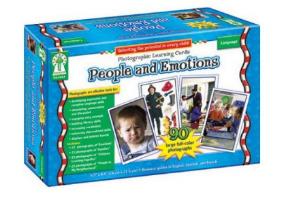 2.21. Zakup pomocy dydaktycznych do realizacji zajęć z j. angielskiegoRzeczowniki po angielsku - pakiet zdjęć1Zestaw zawiera kartoniki z ilustracjami przedmiotów, zwierząt i pożywienia, które należy przyporządkować odpowiadającym podpisom w języku angielskim. Doskonała pomoc do wprowadzania i powtarzania słownictwa w zakresie rzeczowników. Karty można wykorzystać do przeprowadzania zabaw językowych. Układanie kart utrwala prawidłową pisownię wyrazów.Dzięki kolorowemu paskowi samokontroli dzieci mogą pracować z pomocą samodzielnie. Kartoniki wykonane są z bardzo trwałej i grubej tektury.Zawartość:108 kartoników z fotografiami 108 kartoników z podpisami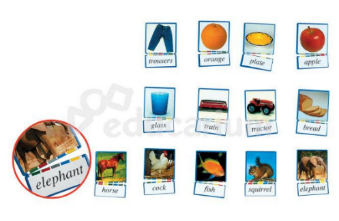 2.21. Zakup pomocy dydaktycznych do realizacji zajęć z j. angielskiegoThe tenses active voice / The British Isles Physical - dwustronna mapa ścienna i plansza gramatyczna1Dwustronna ścienna mapa szkolna przedstawiająca ukształtowanie powierzchni Wysp Brytyjskich. Na rewersie znajduje się tabela czasów angielskich w stronie czynnej.Mapa i plansza w języku angielskim.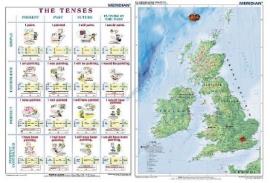 RAZEMRAZEMRAZEMRAZEMRAZEMPozycja Nazwa IlośćWymagane minimalne parametry techniczneZdjęcie poglądoweCena netto za całość (PLN)Cena brutto za całość (PLN)2.22. Zakup robotów do realizacji zajęć z robotykiRoboty4Rozwija zdolność logicznego myślenia, oswaja z nowoczesną technologią oraz rozwija pamięć i zdolność szybkiego podejmowania decyzjiSposoby programowania - dostosowane dla dzieci w każdym wieku i z każdym doświadczeniem w dziedzinie nowych technologiiMożliwość komunikacji z innymi robotami, oraz personalizacji przy pomocy akcesoriów lub naklejekGwarancja producenta na min. 60 miesiąceZasilanie: wbudowany akumulator (czas pracy min 4 godziny)Łączność: bezprzewodowaJęzyk aplikacji: polskiZastosowane czujniki: min. czujnik odległości, czujnik dźwięku, czujnik dotykuW skład zestawu wchodzi:Robot Przewód służący do ładowania robotaInstrukcja obsługi w języku polskimKarta gwarancyjnaMateriały dla nauczycieliAdapter który łączy min 5 robotów i  komputer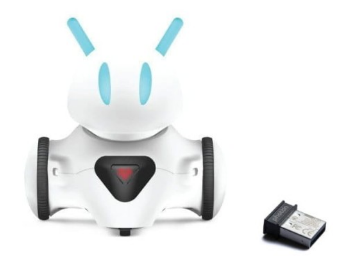 RAZEMRAZEMRAZEMRAZEMRAZEMPozycja Nazwa IlośćWymagane minimalne parametry techniczneZdjęcie poglądoweCena netto za całość (PLN)Cena brutto za całość (PLN)2.23. Zakup klocków do zajęć z programowaniaKlocki do programowania lego minestorms lub inne równoważne funkcjonalnie4Parametry równoważności: Minimum 400 elementów konstrukcyjnychOprogramowanie dedykowane umożliwiające programowanie Zaawansowane sensory, takie jak czujniki koloru, Kompatybilność z dedykowanymi materiałami edukacyjnymiInteraktywne projekty edukacyjne rozwijające umiejętności programowania, inżynieryjne i problemoweZintegrowane narzędzie wspomagające proces nauczania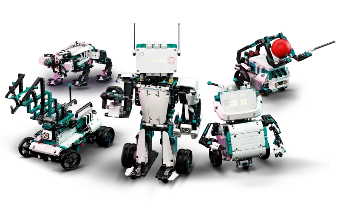 RAZEMRAZEMRAZEMRAZEMRAZEMPozycja Nazwa IlośćWymagane minimalne parametry techniczneZdjęcie poglądoweCena netto za całość (PLN)Cena brutto za całość (PLN)2.24. Zakup pomocy dydaktycznych do realizacji zajęć logopedycznychdmuchaj piłeczkę5Zestaw składa się z rurki oraz min. 2 piłeczek.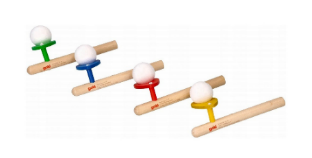 2.24. Zakup pomocy dydaktycznych do realizacji zajęć logopedycznychboisko - zabawka logopedyczna5Zestaw zawiera:boisko piłeczke dwie bramkidwie słomkiDzięki temu, że zastosowano zwykłe słomki, wystarczy je wymienić w miarę potrzeby i grać w dowolną ilość osób. Dzięki możliwości wymiany słomek gra będzie higieniczna. Dmuchanie przez słomkę to również ćwiczenie zalecane przez wielu logopedów.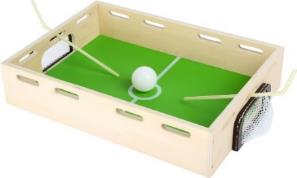 2.24. Zakup pomocy dydaktycznych do realizacji zajęć logopedycznychgra Szumy, ciuszki i syki1Utrwalająca wymowę głosek szeregu ciszącego, syczącego i szumiącego Szumy, ciszki i syki to publikacja służąca do utrwalania prawidłowej wymowy głosek szeregu ciszącego, syczącego i szumiącego w trzech pozycjach w wyrazie: w nagłosie, śródgłosie i wygłosie. W teczce znajduje się 36 plansz z materiałem obrazkowym zawierającym ćwiczone głoski, po pięć pionków w dwóch kolorach oraz instrukcja.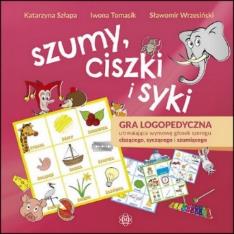 2.24. Zakup pomocy dydaktycznych do realizacji zajęć logopedycznychLOGOKOSTKI - GŁOSKA "SZ" 3w11Gra zawiera:- LOGOKOSTKI - 9 kostek z drewna bukowego 3x3 cm (54 obrazki)- KARTY PRACY Z ĆWICZENIAMI - 12 kart- MEMORY - 108 kart + woreczek bawełniany (wersja podróżna)Seria LOGOKOSTKI to kompleksowa pomoc, która:- wspomaga rozwój mowy dziecka;- usprawnia artykulację u dzieci i dorosłych;- utrwala poprawną wymowę głoski "sz";- rozwija kompetencję komunikacyjną i umiejętność narracji;- doskonali analizę i syntezę wzrokową, słuchową oraz pamięć;- wspiera rozwój małej motoryki.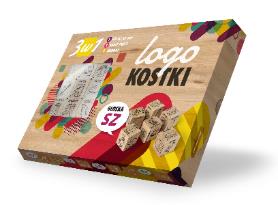 2.24. Zakup pomocy dydaktycznych do realizacji zajęć logopedycznychgra Logokostki - Głoska Ż 3 w 11Gra zawiera:- LOGOKOSTKI - 9 kostek z drewna bukowego 3x3 cm (54 obrazki)- KARTY PRACY Z ĆWICZENIAMI - 10 kart- DOBBLE - karty do gry + woreczek bawełniany (wersja podróżna)Seria LOGOKOSTKI to kompleksowa pomoc, która:- wspomaga rozwój mowy dziecka;- usprawnia artykulację u dzieci i dorosłych;- utrwala poprawną wymowę głoski "ż";- rozwija kompetencję komunikacyjną i umiejętność narracji;- doskonali analizę i syntezę wzrokową, słuchową oraz pamięć;- wspiera rozwój małej motoryki.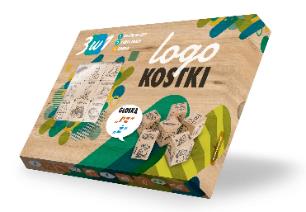 2.24. Zakup pomocy dydaktycznych do realizacji zajęć logopedycznychĆwiczenia Pamięci symulacyjnej i sekwencyjnej1ĆWICZENIA PAMIĘCIto doskonałe narzędzie do rozwijania i wzmacniania pamięci! Ćwiczenia Pamięci zostały specjalnie stworzone dla dzieci z zaburzeniami komunikacji językowej, deficytami uwagi i koncentracji, zagrożonych dysleksją, a także dla osób dorosłych z afazją.To nie tylko gra pamięciowa oparta na klasycznych zasadach "memory", ale także fascynujące ćwiczenie identyfikacji podobnych obrazków.Skonstruowany tak, aby stymulować obie półkule mózgowe, to doskonałe narzędzie do rozwijania pamięci symultanicznej (prawopółkulowej) i sekwencyjnej (lewopółkulowej).Zestaw składa się z 60 kartoników (30 par) o wymiarach 6x6 cm, z różnorodnymi obrazkami: tematycznymi (realnie istniejące przedmioty, postacie) oraz atematycznymi (symboliczne figury). Dodatkowo, w zestawie znajduje się instrukcja z propozycjami ciekawych ćwiczeń.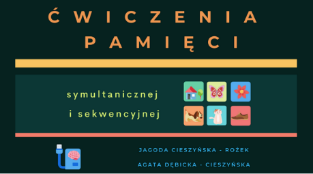 2.24. Zakup pomocy dydaktycznych do realizacji zajęć logopedycznychlusterka okrągłe małe5Małe, okrągłe lusterka jednostronnedoskonałe do zajęć logopedycznychwymiary:średnica samego lusterko min. 6 cm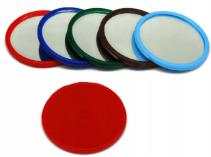 2.24. Zakup pomocy dydaktycznych do realizacji zajęć logopedycznychSzumi i szeleści - wąż logopedyczny1Gra ma na celu rozwój mowy dziecka w wieku przedszkolnym i wczesnoszkolnym w zakresie poprawnej wymowy głosek szeregu szumiącego (sz, ż, cz, dż) oraz ciszącego (ś, ź, ć, dź), a także rozwój percepcji słuchowej.  Dodatkowo dzieci ćwiczą spostrzegawczość, pamięć wzrokowo-słuchową, koncentrację uwagi oraz myślenie. Pudełko zawiera:96 żetonów z obrazkami16 żetonów z poleceniamidwustronną planszę16 pionkówkostkę do gryinstrukcję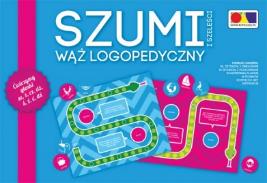 2.24. Zakup pomocy dydaktycznych do realizacji zajęć logopedycznychLustrzany panel mały - 4 bańki1Bezpieczny, odporny na zarysowania panel z 4 wypukłościami. Odbicie z ciekawym efektem "rybiego oka". Wym. Min. 45 x 45 cm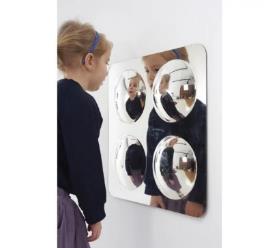 2.24. Zakup pomocy dydaktycznych do realizacji zajęć logopedycznychPies sekwencyjny - sekwencje słuchowe1Zestaw został przygotowany z myślą o dzieciach:- rozpoczynających naukę języka obcego,- dwujęzycznych,- zagrożonych dysleksją,- lewousznych,- z trudnościami w kontrolowaniu uwagi słuchowej,- poddanych nadmiernej stymulacji wysokimi technologiami.Linearne ćwiczenia słuchowe są bardzo ważną częścią stymulacji rozwoju dziecka. Takie ćwiczenia w istotny sposób poprawiają uwagę i pamięć słuchową.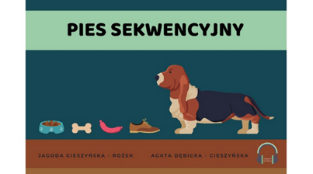 RAZEMRAZEMRAZEMRAZEMRAZEMPozycjaNazwaIlośćWymagane minimalne parametry techniczneZdjęcie poglądoweCena netto za całość (PLN)Cena brutto za całość (PLN)3.16. Zakup pomocy dydaktycznych do realizacji zajęć z robotyki i programowaniaRoboty8Rozwija zdolność logicznego myślenia, oswaja z nowoczesną technologią oraz rozwija pamięć i zdolność szybkiego podejmowania decyzjiSposoby programowania - dostosowane dla dzieci w każdym wieku i z każdym doświadczeniem w dziedzinie nowych technologiiMożliwość komunikacji z innymi robotami, oraz personalizacji przy pomocy akcesoriów lub naklejekGwarancja producenta na min. 60 miesiąceZasilanie: wbudowany akumulator (czas pracy min 4 godziny)Łączność: bezprzewodowaJęzyk aplikacji: polskiZastosowane czujniki: min. czujnik odległości, czujnik dźwięku, czujnik dotykuW skład zestawu wchodzi:RobotPrzewód służący do ładowania robotaInstrukcja obsługi w języku polskimKarta gwarancyjnaMateriały dla nauczycieliAdapter który łączy min 5 robotów i komputer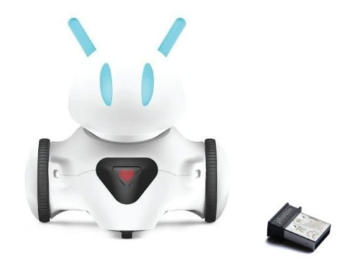 3.16. Zakup pomocy dydaktycznych do realizacji zajęć z robotyki i programowaniaKlocki do programowanialego minestorms lub inne równoważne funkcjonalnie4Parametry równoważności: Minimum 400 elementów konstrukcyjnychOprogramowanie dedykowane umożliwiające programowanie Zaawansowane sensory, takie jak czujniki koloru, Kompatybilność z dedykowanymi materiałami edukacyjnymiInteraktywne projekty edukacyjne rozwijające umiejętności programowania, inżynieryjne i problemoweZintegrowane narzędzie wspomagające proces nauczania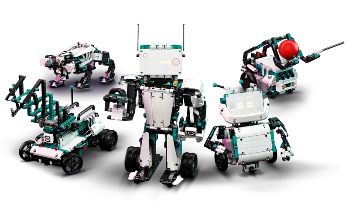 RAZEMRAZEMRAZEMRAZEMRAZEMPozycjaNazwaIlośćWymagane minimalne parametry techniczneZdjęcie poglądoweCena netto za całość (PLN)Cena brutto za całość (PLN)3.17. Zakup pomocy dydaktycznych do realizacji zajęć rozwijających z przyrodyMikroskop elektroniczny2Specyfikacja:Odległość robocza 40 ~ 160Jasność regulowana w sposób ciągły(prośba szkoły o parametry mikroskopu)W zestawie:mikroskopRegulowane oświetlenieKameraPrzewódZasilacz do kameryWysokiej jakości wyświetlacz do mikroskopu min. 7 caliZasilacz do wyświetlaczaUchwyt do montażu wyświetlacza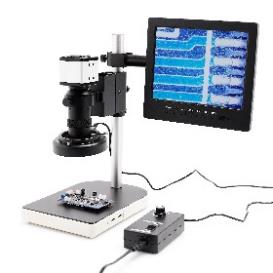 3.17. Zakup pomocy dydaktycznych do realizacji zajęć rozwijających z przyrodyGlobus fizyczny1Mapa: Polityczno - fizyczna podświetlanaŚrednica kuli: min. 400mmPodświetlanie: TAKWersja: polskaBez podświetlenia widzimy mapę polityczną świata. Natomiast po podświetleniu pojawia się mapa fizyczna.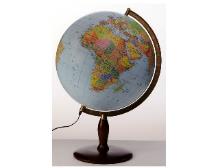 3.17. Zakup pomocy dydaktycznych do realizacji zajęć rozwijających z przyrodyLornetki8Powiększenie min. 18 xRegulacja ostrości zewnętrzna centralnaPowłoka antyrefleksyjna TAKWyjście na statyw TAKZESTAW:LortnetkaPokrowiecZaślepki szkieł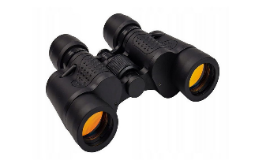 3.17. Zakup pomocy dydaktycznych do realizacji zajęć rozwijających z przyrodyObieg wody w przyrodzie – model-symulator1Zawartość:wypukła wanienka prezentująca ukształtowanie terenu,pokrywka,pokrywka na chmurę,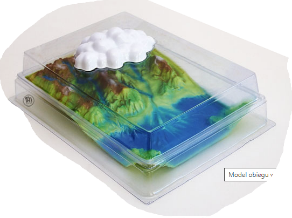 3.17. Zakup pomocy dydaktycznych do realizacji zajęć rozwijających z przyrodyŻycie w glebie – 10 preparatów mikroskopowych31. Bakterie glebowe2. P.pp. korzenia z mikoryzą zewn. (strzępki grzybni)3. Owocnik pieczarki - p.pp. hymenium z zarodnikami podstawkowymi4. Zarodniki skrzypu z elaterami (sprężyce)5. Liść mchu6. Igła sosny, p.pp.7. Unerwienie liścia8. Macerujący liść - tworzenie humusu9. Roztocz z gleby leśnej (próchnica)10. Dżdżownica, p.pp. przez środek ciała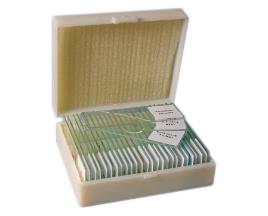 3.17. Zakup pomocy dydaktycznych do realizacji zajęć rozwijających z przyrodyMagnetyzm kuli ziemskiej – zestaw doświadczalny1Dwuczęściowy zestaw doświadczalny składa się z kuli przedstawiającej Ziemię (z wyszczególnieniem kontynentów, w niej zawarty jest silny magnes, aby stworzyć niewidzialne zewnętrzne pole magnetyczne, podobne do tego na Ziemi).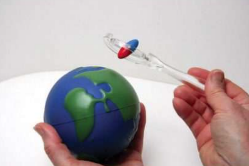 3.17. Zakup pomocy dydaktycznych do realizacji zajęć rozwijających z przyrodyPomoc uczniowska do określania kierunku wiatru4Przyrząd do określania kierunków wiatru, z zaznaczonymi symbolami kierunków stron świata. Może być trzymany w ręku lub umocowany na stałe.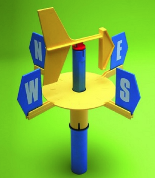 3.17. Zakup pomocy dydaktycznych do realizacji zajęć rozwijających z przyrodyPrasa do roślin zielnych (B: pełna)2Prasa do roślin zielnych wykonana z pełnych płyt drewnianych, dodatkowo dokręcanych śrubami zapewniających odpowiedni, regulowany nacisk na okazy roślinne umieszczane wewnątrz. Podstawowy wymiar:  45 x 30 cm (+/- 2 cm)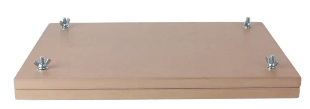 3.17. Zakup pomocy dydaktycznych do realizacji zajęć rozwijających z przyrodyZestaw "Klasa orientuje się na mapie i w terenie, kompasy"1Zawartość:- min. 12 kompasów do map,- miara zwijana 10-metrowa z blokadą,- min. 12 laminowanych kart "Jak używać kompasu?",- min.4 laminowanych kart "Alternatywne metody wyznaczania kierunku północnego",- instrukcja metodyczna (opis co najmniej 4 zabaw terenowych i karty do kopiowania).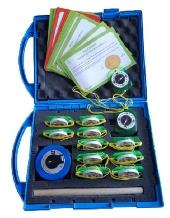 RAZEMRAZEMRAZEMRAZEMRAZEMPozycjaNazwaIlośćWymagane minimalne parametry techniczneZdjęcie poglądoweCena netto za całość (PLN)Cena brutto za całość (PLN)3.18. Zakup pomocy dydaktycznych do realizacji zajęć rozwijających i dydaktyczno-wyrównawczych z matematykibloczki do nauki na ułamkach1Pomoc dydaktyczna umożliwia składanie klocków, tworzących po złożeniu wieże ułamkowe. Uczeń konstruując wieże ma do dyspozycji następujące części ułamkowe:1/1, 1/2, 1/3, 1/4, 1/5, 1/6, 1/8, 1/10 i 1/12 . Na trzech bocznych ściankach każdego klocka umieszczona została jego wartość w ułamku zwykłym, dziesiętnym oraz w ujęciu procentowym.Na pomoc składa się łącznie min. 50 elementów.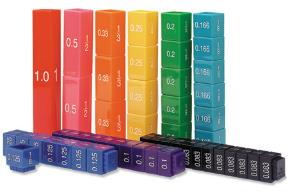 3.18. Zakup pomocy dydaktycznych do realizacji zajęć rozwijających i dydaktyczno-wyrównawczych z matematykimagnetyczne pizze - ułamki zestaw demonstracyjny1Różne pizze podzielone na ułamki pomagają przyswoić sobie podstawy matematyki i zasady działań na ułamkach.Zestaw zawiera jedną całą reprezentacyjną pizzę oraz kilka innych podzielonych na części: 1/2, 1/3, 1/4, 1/6 i 1/8.Kawałki pizzy można dowolnie łączyć i przyklejać je do każdej magnetycznej powierzchni.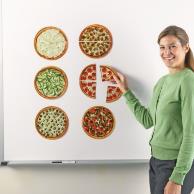 3.18. Zakup pomocy dydaktycznych do realizacji zajęć rozwijających i dydaktyczno-wyrównawczych z matematykiułamki - zestaw powiększony sześcian1Zestaw pozwala przedstawić powiązanie pomiędzy jednostkami, dziesiątkami, setkami i tysiącami. Każdy element jest oznaczony w centymetrach kwadratowych, aby pokazać jak odnosi się do całości.Zestaw zawiera:100 szt. żółtych jedności,50 szt. zielonych pręcików (dziesiątek),30 szt. niebieskich elementów (setek),4 szt. czerwonych bloków (tysięcy).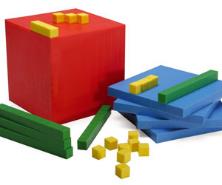 3.18. Zakup pomocy dydaktycznych do realizacji zajęć rozwijających i dydaktyczno-wyrównawczych z matematykidemonstracyjny liniał z funkcją zmiany jednostek1Czytelna tabela z prawej strony wizualnie wyróżnia kolory poszczególnych jednostek, ułatwiając przeliczenia i obliczenia. Praca z tym liniałem kształtuje w uczniach kinestetyczne wyobrażenie długości podług różnych miar i ich wzajemne relacje. Tablicę można używać w poziomie (np. na podłodze lub ławce) lub w pionie (wieszając ją na sznurku).Zawartość:tablica z tworzywa (wym. Min 120 x 30 cm),powierzchnia tablicy umożliwia zapis flamastrem suchościeralnym,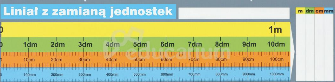 3.18. Zakup pomocy dydaktycznych do realizacji zajęć rozwijających i dydaktyczno-wyrównawczych z matematykimetr sześcienny do demonstracji1Zestaw dydaktyczny pozwala obrazowo zademonstrować pojęcie jednego metra sześciennego.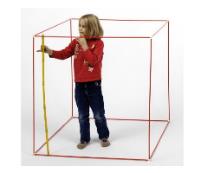 3.18. Zakup pomocy dydaktycznych do realizacji zajęć rozwijających i dydaktyczno-wyrównawczych z matematykiułamkowe listwy magnetyczne - szerokie 9 cm1Atrakcyjny zestaw demonstracyjny i do ćwiczeń klasowych. Ułamkowe listwy wykonane są z folii magnetycznej w 9 różnych kolorach. Dzięki temu łatwo i szybko umieszcza i przemieszcza się elementy na dowolnych tablicach magnetycznych. Każda część ułamkowa wyrażona jest innym kolorem i oznaczona nadrukiem ułamka zwykłego: 1, 1/2, 1/3, 1/4,1/5, 1/6, 1/8, 1/10 i 1/12. Dla każdego ułamka w komplecie znajduje się tyle części, aby można złożyć z niego całośćZawartość:Min. 50 elementów3.18. Zakup pomocy dydaktycznych do realizacji zajęć rozwijających i dydaktyczno-wyrównawczych z matematykibryły szkieletowe - zestaw do budowy1Bryły szkieletowe zestaw do budowy, wspaniały zestaw manipulacyjny dla młodszych uczniów, choć nie tylko.Wielość otworów w kulkach pozwala łączyć je ze sobą za pomocą patyczków pod różnymi katami.Dzięki temu można tworzyć nie tylko graniastosłupy i ostrosłupy, lecz także bryły ścięte.Zawartość:Min. 180 kolorowych kulek o średnicy min  1,5 cm (każda kulka posiada min  24 otworów)Min. 180 patyczków o długości od min 1,5 do max 8 cm wykonane z solidnego tworzywa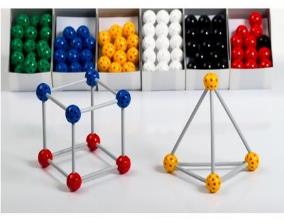 3.18. Zakup pomocy dydaktycznych do realizacji zajęć rozwijających i dydaktyczno-wyrównawczych z matematykiKlocki geometryczne Lokonlub inne posiadające równoważne rozwiązania2Umożliwiają budowę dwu i trójwymiarowych konstrukcji z figur płaskich dzieki czemu dziecko rozwija zdolności motoryczne oraz rozumowanie pojęć przestrzennych (min. 150 sztuk)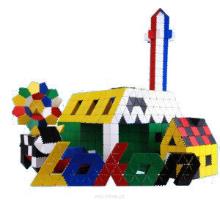 3.18. Zakup pomocy dydaktycznych do realizacji zajęć rozwijających i dydaktyczno-wyrównawczych z matematykiLiczmany drewniane klocki edukacyjne2Komplet plansz z przykładowymi zadaniami, które:umożliwiają ćwiczenie spostrzegawczości i koncentracji uwagi,doskonalą dokładność i precyzję ruchów,ułatwiają naukę liczenia,pomagają zrozumieć pojęcie zbioru i podzbioru,wyzwalają własną kreatywność dzieci poprzez odnajdywanie nowych wzorów ułożenia,pomagają kształtować wyobraźnię przestrzenną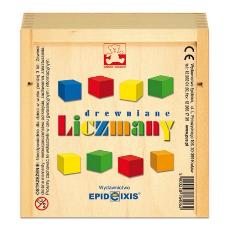 3.18. Zakup pomocy dydaktycznych do realizacji zajęć rozwijających i dydaktyczno-wyrównawczych z matematykiWaga metalowa z odważnikami2Waga znajduje zastosowanie do ćwiczeń uczniowskich we wszystkich typach szkół. Można na niej ważyć przedmioty o masie nie przekraczającej 2000 g.Zestaw odważników1kg, 500g, 200g, 100g x 2, 50g, 20g x 2, 10g, 5g, 2g x 2, 1g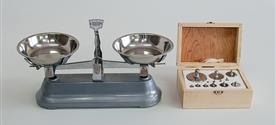 3.18. Zakup pomocy dydaktycznych do realizacji zajęć rozwijających i dydaktyczno-wyrównawczych z matematykiPlansze dydaktyczny zestaw figury i bryły1Zestaw  plansz dydaktycznych z kategorii figury i bryły matematyczne.W skład zestawu wchodzą:- Pola i obwody figur płaskich- Czworokąty- Okrąg, koło- Trójkąty- Rodzaje kątów płaskich- Twierdzenie Pitagorasa- Pola i objętość figur przestrzennych- Ostrosłupy- Graniastosłupy- Wielościany foremne- Bryły obrotowe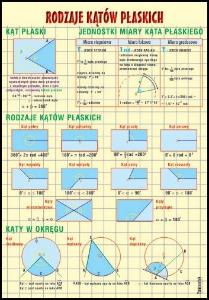 3.18. Zakup pomocy dydaktycznych do realizacji zajęć rozwijających i dydaktyczno-wyrównawczych z matematykiczas zestaw tablic dydaktycznych11. Pory roku, czas trwania poszczególnych pór roku.2. Obliczenia kalendarzowe.3. Obliczenia zegarowe.4. Rok i miesiące.5. Pochodzenie nazw miesięcy.6. Planowanie dnia.7. Planowanie pracy i odpoczynku.8. Planowanie tygodnia.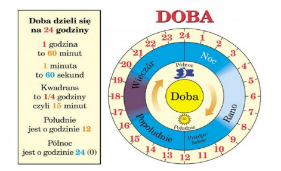 3.18. Zakup pomocy dydaktycznych do realizacji zajęć rozwijających i dydaktyczno-wyrównawczych z matematykiSystem dziesiętny 0-999 - zestaw klasowy1Zestaw zawiera 20 opakowań z tektury falistej, składających się z 10 elementów (każde po 20 jedności, 15 dziesiątek i 9 setek)... oraz podręcznik dla nauczyciela z powtarzalnymi matami do ćwiczeń, które zachęcają uczniów do porównywania liczb, ćwiczenia przegrupowywania, używania rozszerzonej notacji i nie tylko.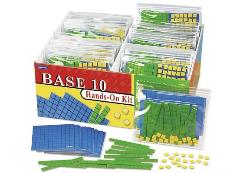 3.18. Zakup pomocy dydaktycznych do realizacji zajęć rozwijających i dydaktyczno-wyrównawczych z matematykiMatematyczne eksperymenty z objętością1Zawartość:10 brył porównawczych z ruchomą podstawą (wys. Min. 10 cm),7 menzurek pomiarowych (10 ml, 25 ml, 50 ml, 100 ml, 250 ml, 500 ml, 1000ml),10 zlewek (po 2 sztuki: 50 ml, 100 ml, 250 ml, 500 ml, 1000ml),10 łyżeczek z tworzywa,1 duży pojemnik o poj.min  5 litrów,9 barwników spożywczych (po 3 w kolorach czerwony, żółty, zielony),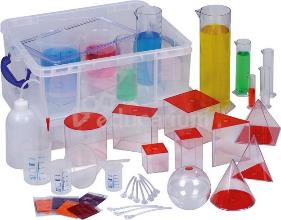 3.18. Zakup pomocy dydaktycznych do realizacji zajęć rozwijających i dydaktyczno-wyrównawczych z matematykiRozumiem odejmowanie sposobem pisemnym1Zawartość: tacka z 3 przegródkami i miejscem na kartę- 75 krążków z nadrukiem 1, 10, 100,- woreczek na żetony - 40 kart z zadaniami- plansza do zapisu pisemnego flamastrem suchościeralnym- instrukcja.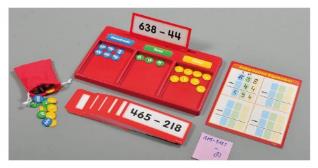 RAZEMRAZEMRAZEMRAZEMRAZEMPozycjaNazwaIlośćWymagane minimalne parametry techniczneZdjęcie poglądoweCena netto za całość (PLN)Cena brutto za całość (PLN)3.20. Zakup pomocy dydaktycznych do realizacji zajęć rozwijających i dydaktyczno-wyrównawczych z j. angielskiegozdjęcia - słownictwo podstawowe1Zawartość:min. 150 kart dwustronnychkartoniki z przedziałkamiinstrukcja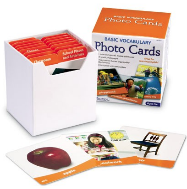 3.20. Zakup pomocy dydaktycznych do realizacji zajęć rozwijających i dydaktyczno-wyrównawczych z j. angielskiegoTrening budowania zdań angielskich1Materiał składa się z czterech serii: zdania z lukami oraz pasujące do nich wyrazy. Kartoniki wyrazowe sa dwustronne: z jednej strony obrazek z podpisem, z drugiej - słowo. Dwustronność kartoników pozwala stopniować trudność. Strona z obrazkiem utrwala słownictwo, strona zawierająca wyraz - sprawdza jego znajomość i swobodę użycia w kontekście.Każda seria posiada własną kolorystykę - obramówki kart oraz podstawę.Ułożone zdania dzieci przepisują do zeszytu.W parach: jedno dziecko układa zdanie, a drugie - czyta zdanie i wyjaśnia jego znaczenie.Dzieci mogą wykonać dodatkowe kartoniki z wyrazami (rysując i pisząc), poszerzając zestaw.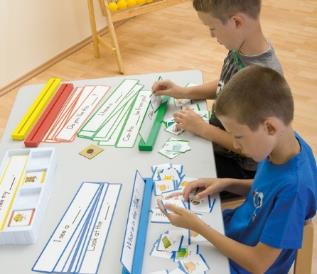 3.20. Zakup pomocy dydaktycznych do realizacji zajęć rozwijających i dydaktyczno-wyrównawczych z j. angielskiegoMagnetyczne angielskie części mowy1Połączenie elementów magnetycznych z ćwiczeniem czytania, pisania i tworzenia kreatywnych wypowiedzi. W czasie ćwiczeń dzieci utrwalają słownictwo, a jednocześnie używają świadomie wyrazów jako poszczególnych części mowy w tworzeniu zdań.Min. 40 czerwone rzeczowniki,Min. 40 niebieskich czasowników,,in. 35 zielonych przymiotników,Min 50 żółtych pozostałych części mowy (zaimek, przyimek, spójnik, rodzajnik, przysłówek i znaki przestankowe).Zawartość:metalowa tabliczkawyrazy z folii magnetycznej w 4 kolorachinstrukcja.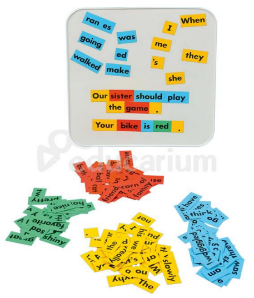 3.20. Zakup pomocy dydaktycznych do realizacji zajęć rozwijających i dydaktyczno-wyrównawczych z j. angielskiegoStacje pisania Ready to Write! - zestaw 11Poszerz umiejętności uczniów w 3 różnych dziedzinach! Zestaw składa się ze 100 kart, które służą do ćwiczeń z pisania narracyjnego, informacyjnego, wyjaśniającego, opiniującego, streszczeń i innych. Karty są idealne zarówno do pracy indywidualnej, jak i grupowej. Opisują krok po kroku co należy robić, w związku z tym dziecko może samodzielnie wykonywać zadania, począwszy od przygotowania do pisania, przez zbieranie informacji, aż do grupowania informacji w paragrafy. Dla ułatwienia, poszczególne dziedziny zostały oddzielone przekładkami. Z kolei wybraną przez siebie kartę uczeń może włożyć w drewnianą podstawkę. Wszystkie elementy zestawu zostały wykonane estetycznie i solidnie.
Zawartość:100 kart podzielonych na 3 dziedziny (Narrativy, Informative/Explonatory, Opinion/Argument),drewniana podstawka,instrukcja.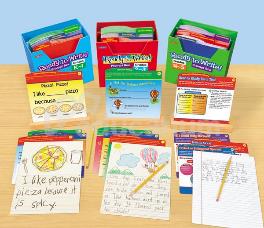 3.20. Zakup pomocy dydaktycznych do realizacji zajęć rozwijających i dydaktyczno-wyrównawczych z j. angielskiegoStoryteller's Box1Uczniowie losują po jednym kartoniku z każdego otworu pudełka. W rezultacie otrzymują trzy wyrazy, określające postać (Who?), czynność (What?) i miejsce (Where?). Historyjka oparta na tych trzech elementach może zostać spisana lub opowiedziana.Zawartość:pudełko z 3 przegrodamimin 45 kartoników obrazkowo-wyrazowychinstrukcja.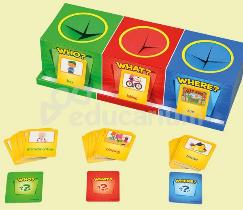 3.20. Zakup pomocy dydaktycznych do realizacji zajęć rozwijających i dydaktyczno-wyrównawczych z j. angielskiegoStacje czytania ze zrozumieniem Angielskie dobieranki - czytanie ze zrozumieniem1Wczesne rozumienie czytania - każda gra zawiera różne ćwiczenia, łącznie 110 kartoników, na których znajdziecie następujące zagadnienia: kluczowe dane, główna idea, punkt widzenia, gatunki literackie, wyciąganie wniosków, bohaterowie, porównywanie i różnicowanie, kolejność zdarzeń.
Zawartość:8 zamykanych kartoników (wym. 17.5 x 7.5 x 1,5 cm),łącznie 110 kartoników (duże o wym. 15 x 5 cm),8 kart z odpowiedziami,instrukcja.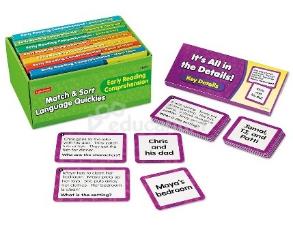 3.20. Zakup pomocy dydaktycznych do realizacji zajęć rozwijających i dydaktyczno-wyrównawczych z j. angielskiegoMagnetyczny kalendarz1Magnetyczny kalendarz w języku angielskim pobudza uczniów do codziennej aktywności. Jaki mamy obecnie dzień tygodnia? Jakie święta się zbliżają? Jaka jest dziś aura na dworze? Wykorzystując odpowiedni z dostępnych w zestawie 105 magnesów w wyznaczonym na wielkoformatowej tablicy magnetycznej miejscu zaznaczymy dzień tygodnia, rok, miesiąc, święto, porę roku czy panującą za oknem aurę. Kalendarz uczy nie tylko nowych słówek, ale też systematyczności.Zawartość:plansza (97,5 x 61 cm)105 magnesów (różne wymiary)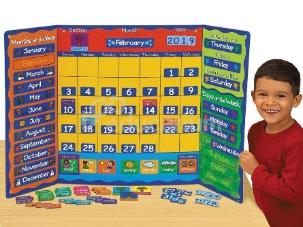 3.20. Zakup pomocy dydaktycznych do realizacji zajęć rozwijających i dydaktyczno-wyrównawczych z j. angielskiegoWesołe czytanki z podziałem na role Partner Scripts 2 - czytanki z podziałem na role1Uczniowie czytają na zmianę zaznaczone części swoich skryptów, a następnie zadają sobie nawzajem pytania. W ten sposób rozwijają umiejętność płynnego czytania na głos oraz sprawdzają zrozumienie przeczytanego fragmentu tekstu.Zestaw zawiera 12 różnych propozycji skryptów, wśród których są opowiadania, wiersze czy prawdziwe historie – każdy z nich jest w osobnym folderze przygotowany w 2 kopiach. Do każdego skryptu dołączona jest karta z pytaniami, ułatwiającymi przypominanie sobie szczegółów, rozpoznawanie faktów i opinii, wyciąganie wniosków i nie tylko!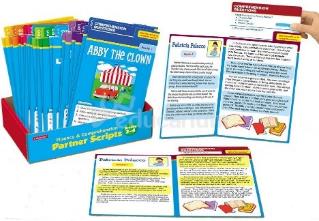 3.20. Zakup pomocy dydaktycznych do realizacji zajęć rozwijających i dydaktyczno-wyrównawczych z j. angielskiegoklasowe bingo angielskieKlasowe bingo angielskie - poziom 11Systematyczne utrwalanie znaczenia popularnych słów angielskich w emocjonującej zabawie. Każdy uczeń ma swoją planszę z 24 wyrazami. Nauczyciel losuje jeden z 75 kartoników z wyrazem, a dziecko które je ma na swojej planszy i zgłosi się pierwsze: powtarza wymowę za nauczycielem, a także podaje polskie znaczenie. Atutem zestawu jest możliwość przeprowadzenia gry z całą klasą.
Wiek: 7-12 lat
Liczba graczy: 1-36
Zawartość:36 plansz bingo (wym. 20 x 20 cm),75 kartoników do wyczytywania (wym. 5 x 5 cm),500 papierowych żetonów,instrukcja.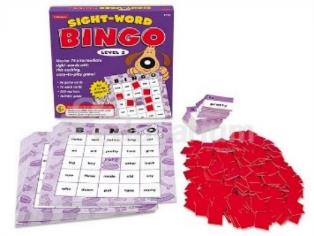 RAZEMRAZEMRAZEMRAZEMRAZEMPozycjaNazwaIlośćWymagane minimalne parametry techniczneZdjęcie poglądoweCena netto za całość (PLN)Cena brutto za całość (PLN)3.21. Zakup pomocy dydaktycznych do realizacji zajęć logopedycznychLustro logopedyczne tryptyk zamykane1Lustro składa się z części głównej o wymach min 50 x 45 cm oraz dwóch skrzydełLustro wyposażone w praktyczny uchwyt - przydatne podczas przenoszenia w inne miejsce (lub inne rozwiązanie)Lustro podklejone bezpieczna folią, zapobiegająca przez rozsypaniem się szkła w przypadku stłuczenia.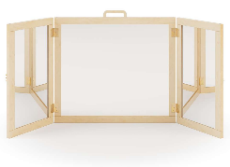 3.21. Zakup pomocy dydaktycznych do realizacji zajęć logopedycznychPies sekwencyjny. Sekwencje słuchowe1Zestaw został przygotowany z myślą o dzieciach:- rozpoczynających naukę języka obcego,- dwujęzycznych,- zagrożonych dysleksją,- lewousznych,- z trudnościami w kontrolowaniu uwagi słuchowej,- poddanych nadmiernej stymulacji wysokimi technologiami.Linearne ćwiczenia słuchowe są bardzo ważną częścią stymulacji rozwoju dziecka. Takie ćwiczenia w istotny sposób poprawiają uwagę i pamięć słuchową.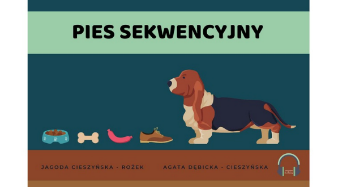 3.21. Zakup pomocy dydaktycznych do realizacji zajęć logopedycznychlusterka okręgłe małe5Małe, okrągłe lusterka jednostronnedoskonałe do zajęć logopedycznychwymiary:średnica samego lusterko min. 6 cm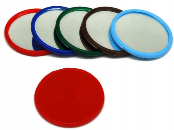 3.21. Zakup pomocy dydaktycznych do realizacji zajęć logopedycznychSylaby karty logopedyczne1Zestaw  zawiera:-min.  200  kartoniki zadrukowane i zabezpieczone folią- przekładki z oznaczeniem literowym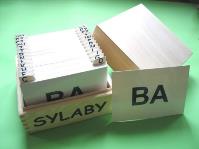 3.21. Zakup pomocy dydaktycznych do realizacji zajęć logopedycznychRuchomy alfabet139 różnych znaków literowych i 9 znaków interpunkcyjnych -przegródki ułatwiające sortowanie kartoników i utrzymanie porządkuW zestawie:- min. 900 kartoników z literami- min. 120 kartoniki ze znakami interpunkcyjnymi,- pudełko z przykrywką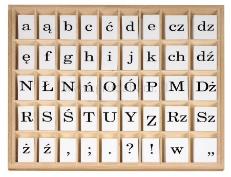 3.21. Zakup pomocy dydaktycznych do realizacji zajęć logopedycznychPakiet Aga papuga. Historyjki obrazkowe 1-101„Papuga Aga opowiada. Część 1 – ś, ź, ź, dź” – 10 historyjek i książeczka„Papuga Aga opowiada. Część 2 – s, z, c, dz” – 10 historyjek i książeczka„Papuga Aga opowiada. Część 3 – sz, ż, cz, dż” – 10 historyjek i książeczka„Papuga Aga opowiada. Część 4 – l, li, r” – 10 historyjek i książeczka„Papuga Aga opowiada. Część 5 – k, ki, g, gi” – 10 historyjek i książeczka„Papuga Aga opowiada. Część 6 – f, fi, w, wi” – 10 historyjek i książeczka„Papuga Aga opowiada. Część 7 – p, pi, b, bi, m, mi” – 10 historyjek i książeczka„Papuga Aga opowiada. Część 8 – t, d, n, ń/ni” – 10 historyjek i książeczka„Papuga Aga opowiada. Część 9 – Zawody” – 10 historyjek i książeczka„Papuga Aga opowiada. Część 10 – Pojazdy” – 10 historyjek i książeczka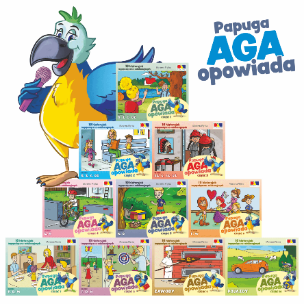 3.21. Zakup pomocy dydaktycznych do realizacji zajęć logopedycznychFliper logopedyczny1Zawartość:• tablica magnetyczna • 2 półkule służące jako nóżki do planszy,• min. 21 drewnianych elementów magnetycznych w różnych kształtach i kolorach,• kulka x2• piłka do ping-ponga,• min. 20 kolorowych słomek,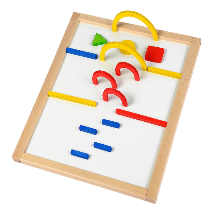 3.21. Zakup pomocy dydaktycznych do realizacji zajęć logopedycznychdmuchaj piłeczkę4Zestaw składa się z rurki oraz min. 2 piłeczek.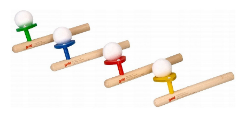 3.21. Zakup pomocy dydaktycznych do realizacji zajęć logopedycznychboisko - zabawka logopedyczna2Zestaw zawiera:boiskopiłeczkedwie bramkidwie słomkiDzięki temu, że zastosowano zwykłe słomki, wystarczy je wymienić w miarę potrzeby i grać w dowolną ilość osób. Dzięki możliwości wymiany słomek gra będzie higieniczna. Dmuchanie przez słomkę to również ćwiczenie zalecane przez wielu logopedów.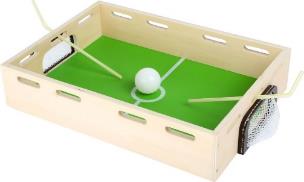 3.21. Zakup pomocy dydaktycznych do realizacji zajęć logopedycznychNazwij i wrzuć! Zestaw artykuły spożywcze. Gra logopedyczna i edukacyjna1„Nazwij i wrzuć!”:- wzbogaca słownictwo,- rozwija umiejętność analizy i syntezy,- usprawnia logiczne myślenie,- rozwija małą motorykę.Zestaw zawiera pudełko „skarbonkę”, 120 żetonów, scenariusze pracy, akcesoria uzupełniające.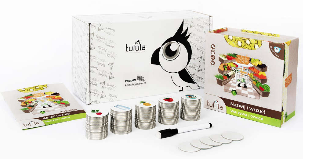 3.21. Zakup pomocy dydaktycznych do realizacji zajęć logopedycznychOpowiedz o tym!1Obrazki pogrupowane są w serie po 4-7 obrazków, a na odwrocie umieszczony jest numer serii dla łatwiejszego porządkowania. Historyjki zawierają różny stopień trudności, przy czym zawsze przedstawiają jeden, wyraźny przebieg akcji.Zawartość:26 serii po 4-7 kart każda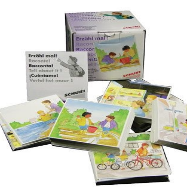 3.21. Zakup pomocy dydaktycznych do realizacji zajęć logopedycznychTik Tak Bum Junior - wybuchowa gra słowna1Przebieg gry: gracz, który trzyma tykającą "bombę", musi szybko wypowiedzieć słowo kojarzące się z rysunkiem na karcie i przekazać ją kolejnemu graczowi. Jeśli na karcie widnieje na przykład plaża, możliwe słowa to "piasek", "leżak", "wakacje", "wiaderko" itp. Nikt nie wie, jak długo "bomba" będzie tykać: 10, 20, 30 sekund, a może całą minutę?W "Tik Tak Bum Junior" może grać dowolna liczba dzieci (i dorosłych) - im więcej, tym raźniej! Karty są podpisane w języku polskim i angielskim, dzięki czemu gra może służyć jako pomoc do nauki języka angielskiego.Zawartość:• 110 kart z zabawnymi obrazkami przedstawiającymi różne miejsca i sytuacje,• elektroniczna "bomba" z mechanizmem czasowym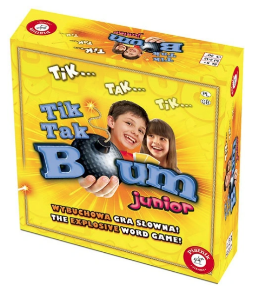 RAZEMRAZEMRAZEMRAZEMRAZEMPozycjaNazwaIlośćWymagane minimalne parametry techniczneZdjęcie poglądoweCena netto za całość (PLN)Cena brutto za całość (PLN)3.23. Wyposażenie sali integracji sensorycznejPodwiesie stalowe1W skład oferowanego zestawu wchodzą:1. Stalowe podwiesie typu „U”;2. Śruby montażowe;3. Haki wraz z karabińczykami – min.3szt.Dane techniczne:Długość: 3m (+/- 0,1 m)Szerokość: 2m (+/- 0,1 m)Wysokość: 2,4m (+/- 0,1 m)Podstawa i belki pionowe zabezpieczone oraz obszyte materiałem, łatwym w utrzymaniu czystości.Spełnia wymagania Ustawy z dnia 7 kwietnia 2022r o wyrobach medycznych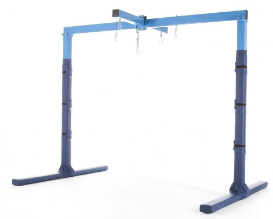 3.23. Wyposażenie sali integracji sensorycznejmaterac rehabilitacyjny składany4Wymiary materaca:-długość: 180cm (+/- 5 cm)-szerokość: 80cm (+/- 5 cm)-grubość: min. 5cm.uchwyty umożliwiające jego swobodne przenoszeniewpisany do rejestru wyrobów medycznych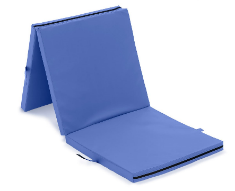 3.23. Wyposażenie sali integracji sensorycznejplatforma podwieszana 4 wałki, sztuczna skóra1Platforma podwieszana prostokątna, 4 wałki, sztuczna skóraWymiary siedziska(+/- 5 cm)długość 110 cm, szerokość 50 cm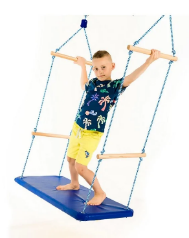 3.23. Wyposażenie sali integracji sensorycznejdrabinka podwieszana1Dzięki specjalnym mocowaniom górnym, jak i bocznym pod boczne haki klamrowe mocowane na nogach od podwiesia do Sprzętu SI drabinka nie ucieka spod nóg dziecka i zapewnia pełną zabawę podczas wspinaczki.- 260 cm długość całkowita (+/- 10 cm)- min 22 cm przestrzeni między każdym drążkiem-  drążki o  szerokości min. 35 cmKażdy drążek jest wiązany tak aby się nie przesuwał.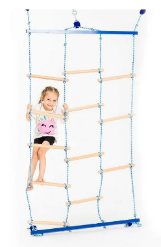 3.23. Wyposażenie sali integracji sensorycznejmaterac sensoryczny do rolowania1Materac sensoryczny, który służy do rolowania/zawijania dziecka. Jego głównym zadaniem jest oddziaływanie w obszarze czucia głębokiego.Wymiar materaca min. 140x150cm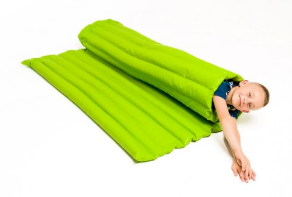 3.23. Wyposażenie sali integracji sensorycznejpiłka rehabilitacyjna masująca średnica około 75 cm w zestawie z pompką1Średnica 75 cmMaksymalna waga użytkownika 120 kgw zestawie z pompką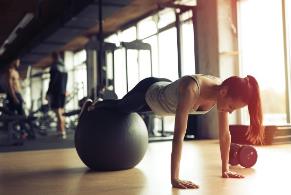 3.23. Wyposażenie sali integracji sensorycznejpiłka rehabilitacyjna masująca typu hoper z uchem i pompka w zestawie1Piłka rehabilitacyjna z rogami typu HOPER przeznaczona do rehabilitacji i korygowania wad postawy u dzieci. Służy wzmocnieniu koordynacji ruchowej, wzmocnienia mięśni posturalnych. Poprawia sprawność fizyczną i ogólnorozwojową. Maksymalne obciążenie 80 kg.Rozmiar 50 cm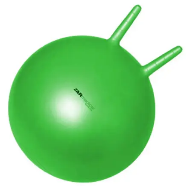 3.23. Wyposażenie sali integracji sensorycznejHamak elastyczny1wymiary: 65 x 120 cm (+/- 5 cm) (powierzchnia do leżenia) + trójkąty z bawełny;maksymalne obciążenie: 60 kg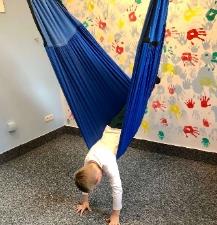 3.23. Wyposażenie sali integracji sensorycznejTrampolina śr. 123cm1Rama trampoliny wykonana jest z grubej stali lub innego trwałego materiału . Stelaż podparty na min 6 nogach o antypoślizgowych stópkach. Maksymalne obciążenie 100 kg.śr. 123cm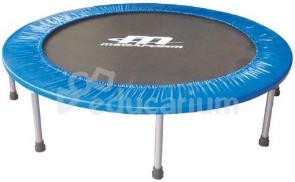 3.23. Wyposażenie sali integracji sensorycznejPodwieszana gruszka1Gruszka może być stosowana jako pufa do siedzenia, jako worek treningowy do uderzeń, oraz jako podwieszana miękka huśtawka.Podwieszaną gruszkę można podwiesić zarówno jednozaczepowo, dwuzaczepowo jak i trzyzaczepowo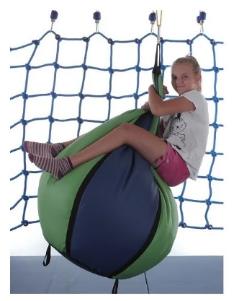 3.23. Wyposażenie sali integracji sensorycznejKładka z wymiennymi stopniami duża1Długość – 2,5 m (+/- 0,1 m)Dużą kładkę do ćwiczeń równoważnych można zawiesić na podwiesiu stalowym lub  podwiesiu drewnianymW zestawie znajdują się specjalne o różnym kształcie wymienne stopnie, które można zastosować adekwatnie do stopnia zaawansowania ćwiczącego.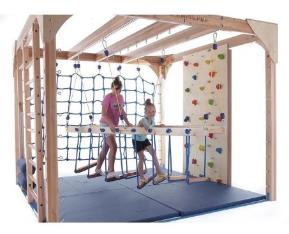 3.23. Wyposażenie sali integracji sensorycznejKołyska duża (sztuczna skóra) dł. 110x551długość 110 cm, szerokość 55 cm (+/- 10 cm)Kołyska duża obita jest sztuczną skórą.Sprzęt wykorzystywany do kształtowania reakcji posturalnych ze szczególnym uwzględnieniem reakcji równoważnych, reakcji posturalnych w tle, reakcji postawy i ułożenia oraz reakcji obronnych.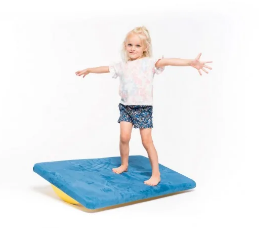 3.23. Wyposażenie sali integracji sensorycznejDeska równoważna z wypustkami sensorycznymi1Pozwala wykonywać skręty i ruchy boczne, dodatkowo dzięki bocznym podstawkom dziecko w może odpocząć poprzez prostą zmianę ciężaru ciała.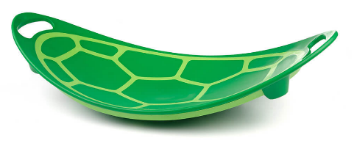 3.23. Wyposażenie sali integracji sensorycznejBocianie gniazdo(pełne) 100x60mm1liny regulowanemiękkie obramowanie antyuderzeniowełatwy montaż dzięki zakończeniu lin w postaci kółekmożliwość zawieszenia na podwiesiu stalowym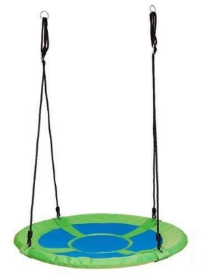 3.23. Wyposażenie sali integracji sensorycznejMaglownica Średnia (4 Wałki)1Maglownica -  to pomoc do stymulacja czucia głębokiego, dostarczająca masywnej stymulacji proprioceptywnej. Dziecko przeciskając się pomiędzy wałkami stymuluje układ czucia głębokiego. Istnieje możliwość regulacji siły nacisku wałków. Maglownice można ustawić na materacu czy macie o różnych fakturach. Długość maglownicy 115 cm (+/- 10 cm) Sprzęt stosowany do hamowania obronności dotykowej poprzez dostarczanie dużej dawki wrażeń czucia głębokiego szczególnie przydatny przy zaburzeniach modulacji sensorycznej.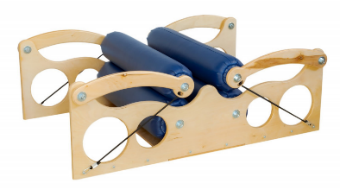 RAZEMRAZEMRAZEMRAZEMRAZEMPozycja Nazwa IlośćWymagane minimalne parametry techniczneZdjęcie poglądoweCena netto za całość (PLN)Cena brutto za całość (PLN)4.13. Zakup pomocy dydaktycznych do realizacji rozwijających zajęć przyrodniczychStacja pogody dydaktyczna, drewniana1Zawiera wmontowane wewnątrz przyrządypomiarowe: termometr min.-max, higrometr i barometr. Oddzielnie dołączony deszczomierz wbijanyw glebę. Stacja pogody ma z przodu otwierane drzwiczki zamykane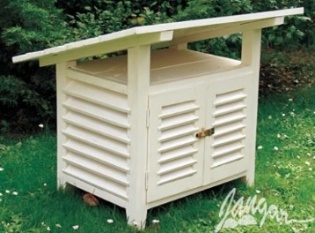 4.13. Zakup pomocy dydaktycznych do realizacji rozwijających zajęć przyrodniczychMikroskop cyfrowy 3,2 MP 400x-LED2• rewolwer z 3 obiektywami: 4x, 10x, 40x,• cyfrowa matryca 5 megapikseli (interpolowane) z powiększeniem 10x,• wyświetlacz 3,5'' LCD z menu funkcyjnym,• powiększenie: 40x - 400x,• powiększenie cyfrowe: do 2000x (cyfrowy zoom 5x),• oświetlenie LED z wtyczką sieciowąW zestawie:• mikroskop LCD,• stolik krzyżowy z precyzyjnym Noniuszem,• 6 kolorowych płytek filtrowych,• preparaty trwałe, szkiełka przedmiotowe i szkiełka nakrywkowe w plastikowym pudełku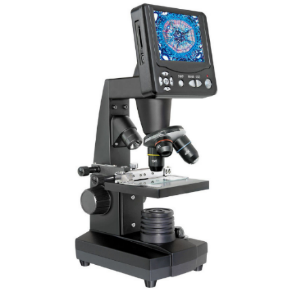 4.13. Zakup pomocy dydaktycznych do realizacji rozwijających zajęć przyrodniczychTellurium1Ruchomy model układu Słońce-Ziemia-Księżyc.Wykorzystano w nim innowacyjne rozwiązanie w postaci soczewki, do stworzenia wiernego naturze modelu oświetlenia Ziemi za pomocą wiązek równoległych światła.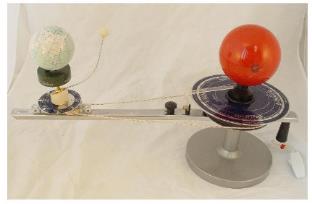 4.13. Zakup pomocy dydaktycznych do realizacji rozwijających zajęć przyrodniczychZestaw młodego ogrodnika z kartami obserwacji4Zestaw do uprawy roślin dla najmłodszych i początkujących ogrodników.Dołączone karty obserwacji rozwoju rośliny wraz ze wskazówkami prowadzenia upraw w różnych warunkach środowiska pomogą zrozumieć m.in. jak na wzrost roślin wpływa miejsce ustawienia doniczki czy ilość nawodnienia.Zawartość zestawu:• Szalka Petriego (min. 4 szt.)8 podstawek• Zlewka miarowa PP min 100 ml (1 szt.)• Rękawice ogrodowe dziecięce (1 szt.)• Łopatka wąska (1 szt.)• Łopatka szeroka (1 szt.)• Pazurki (1 szt.)• Nasiona fasoli (5)Nożyczki (1 szt.)• Pojemnik zamykany do przechowywania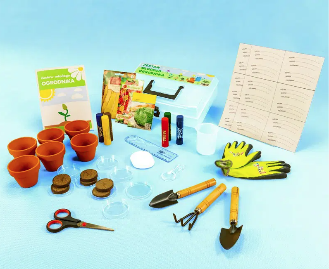 RAZEMRAZEMRAZEMRAZEMRAZEMPozycja Nazwa IlośćWymagane minimalne parametry techniczneZdjęcie poglądoweCena netto za całość (PLN)Cena brutto za całość (PLN)4.14. Zakup pomocy dydaktycznych do realizacji zajęć rozwijających i dydaktyczno-wyrównawczych z matematykiUłamkowe listwy - magnetyczne, szerokie1Atrakcyjny zestaw demonstracyjny i do ćwiczeń klasowych. Ułamkowe listwy wykonane są z folii magnetycznej w 9 różnych kolorach. Dzięki temu łatwo i szybko umieszcza i przemieszcza się elementy na dowolnych tablicach magnetycznych. Każda część ułamkowa wyrażona jest innym kolorem i oznaczona nadrukiem ułamka zwykłego: 1, 1/2, 1/3, 1/4,1/5, 1/6, 1/8, 1/10 i 1/12. Dla każdego ułamka w komplecie znajduje się tyle części, aby można złożyć z niego całośćZawartość:Min. 50 elementów4.14. Zakup pomocy dydaktycznych do realizacji zajęć rozwijających i dydaktyczno-wyrównawczych z matematykiLiczmany drewniane klocki edukacyjne2Komplet plansz z przykładowymi zadaniami, które:umożliwiają ćwiczenie spostrzegawczości i koncentracji uwagi,doskonalą dokładność i precyzję ruchów,ułatwiają naukę liczenia, pomagają zrozumieć pojęcie zbioru i podzbioru,wyzwalają własną kreatywność dzieci poprzez odnajdywanie nowych wzorów ułożenia, pomagają kształtować wyobraźnię przestrzenną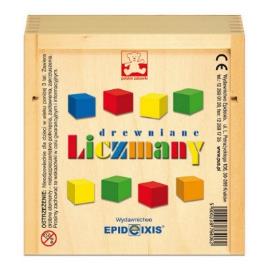 4.14. Zakup pomocy dydaktycznych do realizacji zajęć rozwijających i dydaktyczno-wyrównawczych z matematykiGeoplan ścienna plansza dydaktyczna1- laminowana folią strukturalną o podwyższonej wytrzymałości na rozdzieranie- oprawa w drewniane półwałki z zawieszeniem sznurkowym- wymiar min 160 x 120 cm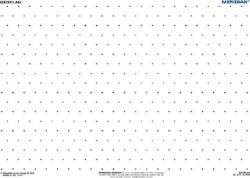 4.14. Zakup pomocy dydaktycznych do realizacji zajęć rozwijających i dydaktyczno-wyrównawczych z matematykiWielkie bryły transparentne do pomiaru obj 10 szt1Przezroczyste bryły z zaakcentowaną kolorystycznie podstawą Duży rozmiar brył pozwala na demonstrację całej klasieBryły mają ruchomą podstawę oraz otwierają sięProdukt nadaje się do przeprowadzania doświadczeń objętościZawartość zestawu:kulapółkulawalecstożeksześcianprostopadłościangraniastosłup trójkątnygraniastosłup sześciokątnyczworościanostrosłup o podstawie kwadratu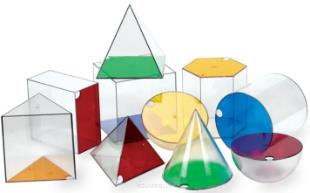 4.14. Zakup pomocy dydaktycznych do realizacji zajęć rozwijających i dydaktyczno-wyrównawczych z matematykiSkaczemy do setki1Mata podłogowa połączenie zabawy ruchowej i matematyki. Mata pomaga ćwiczyć liczenie, działania arytmetyczne. Kolorowymi ramkami zaznaczamy wybrane liczby, aby skierować na nie uwagę dzieci.Mata aktywności „Skaczemy do setki” jest wspaniałym i praktycznym narzędziem, które sprawi, że uczniowie w bardzo aktywny sposób będą uczyć się matematyki! Mata umożliwia zabawę z różnymi zagadnieniami matematycznymi – dodawaniem, odejmowaniem, ciągami liczb oraz wieloma innymi.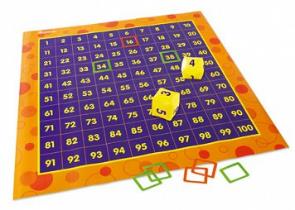 4.14. Zakup pomocy dydaktycznych do realizacji zajęć rozwijających i dydaktyczno-wyrównawczych z matematykiKlocki geometryczne Lokon2Warunki równowaznościUmożliwiają budowę dwu i trójwymiarowych konstrukcji z figur płaskich dzięki czemu dziecko rozwija zdolności motoryczne oraz rozumowanie pojęć przestrzennych (min. 150 sztuk)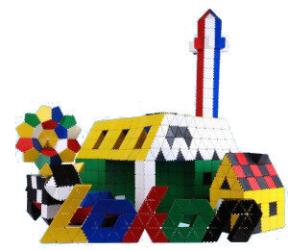 4.14. Zakup pomocy dydaktycznych do realizacji zajęć rozwijających i dydaktyczno-wyrównawczych z matematykiMagnetyczne koła ułamkowe - duże do tablicy1Dwustronne magnetyczne koła ułamkowe. Z jednej strony oznaczone zostały ułamki, natomiast z drugiej strony procenty. Zestaw zawiera 9 kół: 1 , 1/2, 1/3, 1/4, 1/5, 1/6, 1/8, 1/10, 1/12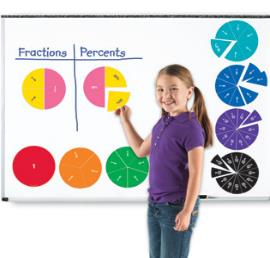 4.14. Zakup pomocy dydaktycznych do realizacji zajęć rozwijających i dydaktyczno-wyrównawczych z matematykiBloczki do nauki o ułamkach - ułamki2Pomoc dydaktyczna umożliwia składanie klocków, tworzących po złożeniu wieże ułamkowe. Uczeń konstruując wieże ma do dyspozycji następujące części ułamkowe:1/1, 1/2, 1/3, 1/4, 1/5, 1/6, 1/8, 1/10 i 1/12 . Na trzech bocznych ściankach każdego klocka umieszczona została jego wartość w ułamku zwykłym, dziesiętnym oraz w ujęciu procentowym.
Na pomoc składa się łącznie min.  50 elementów.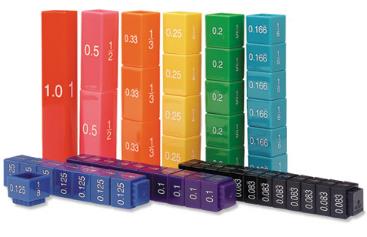 4.14. Zakup pomocy dydaktycznych do realizacji zajęć rozwijających i dydaktyczno-wyrównawczych z matematykiProstokątny układ współrzędnych1Magnetyczna nakładka na tablicę szkolną, wymiarem dopasowana do skrzydła bocznego tryptyku. Pozwala wprowadzić pojęcia związane z kartezjańskim układem współrzędnych. Początek układu, jego osie i ćwiartki zostały czytelnie oznaczone. Wyznaczanie współrzędnych dowolnego punktu ułatwia bardzo czytelna siatka o dodatkowej podziałce wewnętrznej. Powierzchnia folii jest laminowana, co pozwala pisać na niej pisakami suchościeralnymi. Umożliwia to określać własne jednostki na osiach, opisywać współrzędne punktów, rysować odcinki, wektory i wykresy funkcji.Zawartość:plansza wykonana z folii magnetycznej,laminowana,wym.min 80 x 90 cm.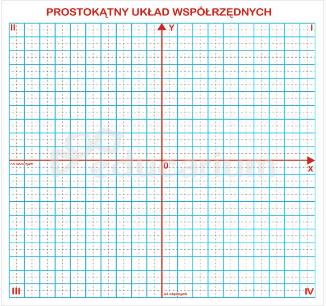 RAZEMRAZEMRAZEMRAZEMRAZEMPozycja Nazwa IlośćWymagane minimalne parametry techniczneZdjęcie poglądoweCena netto za całość (PLN)Cena brutto za całość (PLN)4.17. Zakup pomocy dydaktycznych do realizacji zajęć logopedycznychLustro logopedyczne tryptyk zamykane1Lustro składa się z części głównej o wymach min 50 x 45 cm oraz dwóch skrzydełLustro wyposażone w praktyczny uchwyt - przydatne podczas przenoszenia w inne miejsce (lub inne rozwiązanie)Lustro podklejone bezpieczna folią, zapobiegająca przez rozsypaniem się szkła w przypadku stłuczenia.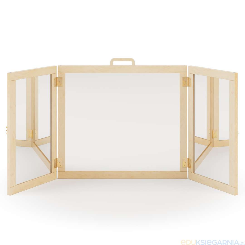 4.17. Zakup pomocy dydaktycznych do realizacji zajęć logopedycznychdmuchaj piłeczkę4Warunki równoważnościZestaw składa się z rurki oraz min. 2 piłeczek.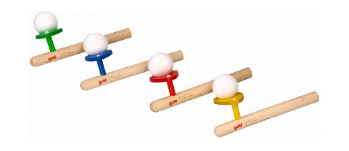 4.17. Zakup pomocy dydaktycznych do realizacji zajęć logopedycznychPies sekwencyjny. Sekwencje słuchowe1Zestaw został przygotowany z myślą o dzieciach:- rozpoczynających naukę języka obcego,- dwujęzycznych,- zagrożonych dysleksją,- lewousznych,- z trudnościami w kontrolowaniu uwagi słuchowej,- poddanych nadmiernej stymulacji wysokimi technologiami.Linearne ćwiczenia słuchowe są bardzo ważną częścią stymulacji rozwoju dziecka. Takie ćwiczenia w istotny sposób poprawiają uwagę i pamięć słuchową.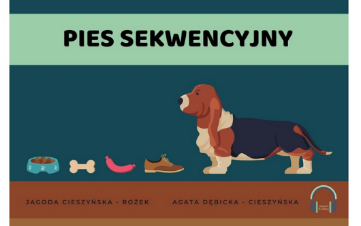 4.17. Zakup pomocy dydaktycznych do realizacji zajęć logopedycznychSylaby karty logopedyczne1Warunki równoważnościZestaw  zawiera:-min.  200  kartoniki zadrukowane i zabezpieczone folią- przekładki z oznaczeniem literowym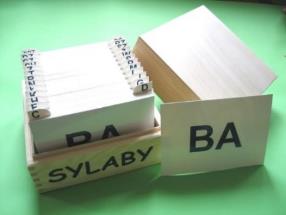 4.17. Zakup pomocy dydaktycznych do realizacji zajęć logopedycznychRuchomy alfabet1Warunki równoważności39 różnych znaków literowych i 9 znaków interpunkcyjnych -przegródki ułatwiające sortowanie kartoników i utrzymanie porządku W zestawie: - min. 900 kartoników z literami- min. 120 kartoniki ze znakami interpunkcyjnymi, - pudełko z przykrywką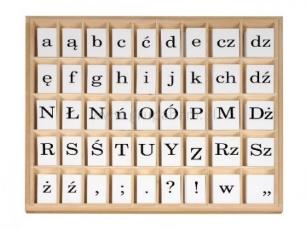 4.17. Zakup pomocy dydaktycznych do realizacji zajęć logopedycznychPakiet Aga papuga. Historyjki obrazkowe 1-101„Papuga Aga opowiada. Część 1 – ś, ź, ź, dź” – 10 historyjek i książeczka„Papuga Aga opowiada. Część 2 – s, z, c, dz” – 10 historyjek i książeczka„Papuga Aga opowiada. Część 3 – sz, ż, cz, dż” – 10 historyjek i książeczka„Papuga Aga opowiada. Część 4 – l, li, r” – 10 historyjek i książeczka„Papuga Aga opowiada. Część 5 – k, ki, g, gi” – 10 historyjek i książeczka„Papuga Aga opowiada. Część 6 – f, fi, w, wi” – 10 historyjek i książeczka„Papuga Aga opowiada. Część 7 – p, pi, b, bi, m, mi” – 10 historyjek i książeczka„Papuga Aga opowiada. Część 8 – t, d, n, ń/ni” – 10 historyjek i książeczka„Papuga Aga opowiada. Część 9 – Zawody” – 10 historyjek i książeczka„Papuga Aga opowiada. Część 10 – Pojazdy” – 10 historyjek i książeczka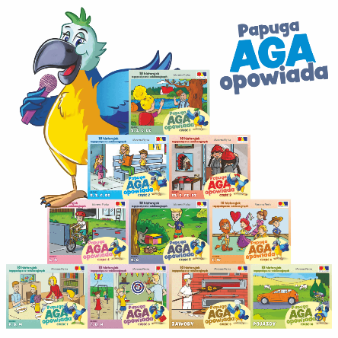 4.17. Zakup pomocy dydaktycznych do realizacji zajęć logopedycznychKocham czytać. Pakiet 18 zeszytów1Pakiet 18 zeszytów Do wczesnej nauki czytania dla dzieci w wieku przedszkolnym oraz starszych zagrożonych dysleksją,z wadami wymowy. 18 zeszytów zebranych w tym zestawie pozwala dziecku:poznać wszystkie litery polskiego alfabetuwcześnie rozpocząć naukę czytaniazwiększać zasób słownictwaopanować sztukę czytania ze zrozumieniemuczyć się języków obcychprzygotować się do pisowni trudnych wyrazów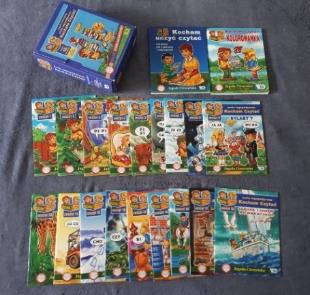 4.17. Zakup pomocy dydaktycznych do realizacji zajęć logopedycznychPakiet moje sylabki zestaw OD 1 – 51Pakiet obejmuje 5 zestawów.
ZESTAW 1 zawiera:samogłoski,onomatopeje,wyrazy do czytania globalnego,sylaby otwarte ze spółgłoskami: P, M, B, L, F, W, T, D,zdania i proste teksty.ZESTAW 2 zawiera:sylaby otwarte ze spółgłoskami: S, Z, K, G, J, N,zestawy: samogłoska + sylaba otwarta,wyrazy do czytania globalnego,wyrazy dwusylabowe z sylab otwartych, zdania i proste teksty.ZESTAW 3 zawiera:sylaby otwarte i zamknięte ze spółgłoskami: P, M, B, L, F, W, T, D, S, Z, K, G, J, N,wyrazy jednosylabowe,pseudowyrazy,zdania i proste teksty.ZESTAW 4 zawiera:sylaby otwarte i zamknięte ze spółgłoskami: SZ, Ż, RZ, CH, H, Ł, Ć, DZ, CZ, DŻ,krótkie wyrazy jednosylabowe,dwuznaki,pytania sprawdzające rozumienie tekstu,teksty, krzyżówki sylabowe.ZESTAW 5 zawiera:sylaby otwarte i zamknięte ze spółgłoskami: Ś, Ź, Ć, DŹ, R, Ń,wyrazy z samogłoskami nosowymi Ą, Ę,grupy spółgłoskowe,ćwiczenia zapisu spółgłosek miękkich,teksty, zagadki, krzyżówki sylabowe.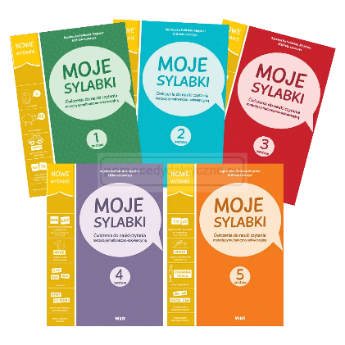 4.17. Zakup pomocy dydaktycznych do realizacji zajęć logopedycznychĆwiczenia artykulacyjne zeszyty 1-101Pakiet zawiera:Ćwiczenia artykulacyjne. Zeszyt 1. Szereg szumiącyĆwiczenia artykulacyjne. Zeszyt 2. Szereg syczącyĆwiczenia artykulacyjne. Zeszyt 3. Szereg ciszącyĆwiczenia artykulacyjne. Zeszyt 4. Różnicowanie trzech szeregówĆwiczenia artykulacyjne. Zeszyt 5. Głoski dźwięczneĆwiczenia artykulacyjne. Zeszyt 6. Głoski K, GĆwiczenia artykulacyjne. Zeszyt 7. Głoska LĆwiczenia artykulacyjne. Zeszyt 8. Głoska RĆwiczenia artykulacyjne. Zeszyt 9. Głoski W, FĆwiczenia artykulacyjne. Zeszyt 10. Głoski D, T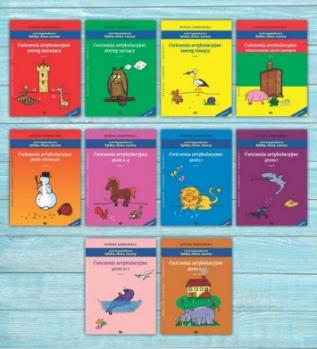 4.17. Zakup pomocy dydaktycznych do realizacji zajęć logopedycznychLogopedyczny Piotruś. PAKIET1Logopedyczny Piotruś. Zestaw 1 – głoski: sz; rz/ż; cz; dż; s; z; c; dz (8 talii kart).Logopedyczny Piotruś. Zestaw 2 – głoski: ś; ź; ć; dź; l; tr, dr; pr, br; kr, gr; r; l-r (8 talii kart).Logopedyczny Piotruś. Zestaw 3 – głoski: b; d; f; g; k; p; t; w; (8 talii kart).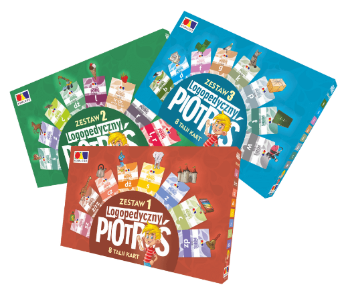 RAZEMRAZEMRAZEMRAZEMRAZEMPozycja Nazwa IlośćWymagane minimalne parametry techniczneZdjęcie poglądoweCena netto za całość (PLN)Cena brutto za całość (PLN)4.16. Zakup 8 szt. robotów do realizacji zajęć z robotykiRoboty8Rozwija zdolność logicznego myślenia, oswaja z nowoczesną technologią oraz rozwija pamięć i zdolność szybkiego podejmowania decyzjiSposoby programowania - dostosowane dla dzieci w każdym wieku i z każdym doświadczeniem w dziedzinie nowych technologiiMożliwość komunikacji z innymi robotami, oraz personalizacji przy pomocy akcesoriów lub naklejekGwarancja producenta na min. 60 miesiąceZasilanie: wbudowany akumulator (czas pracy min 4 godziny)Łączność: bezprzewodowaJęzyk aplikacji: polskiZastosowane czujniki: min. czujnik odległości, czujnik dźwięku, czujnik dotykuW skład zestawu wchodzi:Robot Przewód służący do ładowania robotaInstrukcja obsługi w języku polskimKarta gwarancyjnaMateriały dla nauczycieliAdapter który łączy min 5 robotów i  komputer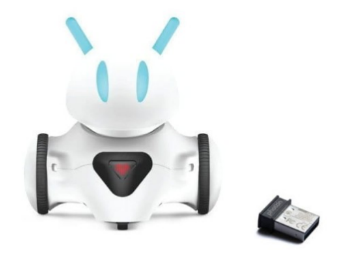 RAZEMRAZEMRAZEMRAZEMRAZEMPozycja Nazwa IlośćWymagane minimalne parametry techniczneZdjęcie poglądoweCena netto za całość (PLN)Cena brutto za całość (PLN)5.17. Zakup pomocy dydaktycznych do realizacji zajęć rozwijających i dydaktyczno-wyrównawczych z matematykiBudujemy szkielety brył - zestaw 1 ( 60 kulek + 186 patyczków)lub inne równoważne rozwiązania1Warunki równoważnościPodstawowym elementem systemu jest kula, której siatka tworzy 3 róże typy otworów, w które wkłada się 3 różne typy pręcików w 3 różnych długościach, co najmniej 246 elementów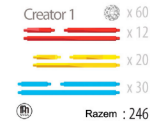 5.17. Zakup pomocy dydaktycznych do realizacji zajęć rozwijających i dydaktyczno-wyrównawczych z matematykiDuży demonstracyjny naścienny termometr klasowy1Demonstracyjny termometr klasowy, naścienny. Termometr wielkości min. 70cm. Temperatury w zakresie od -40 ° C do 50 ° C i -40 ° F do 120 ° F.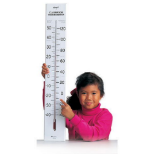 5.17. Zakup pomocy dydaktycznych do realizacji zajęć rozwijających i dydaktyczno-wyrównawczych z matematykiMagnetyczne koła ułamkowe - duże do tablicy1Warunki równoważnościdwustronne magnetyczne koła ułamkowe.Z jednej strony oznaczone zostały ułamki, natomiast z drugiej strony procenty.Zestaw zawiera min. 9 kół: 1 , 1/2, 1/3, 1/4, 1/5, 1/6, 1/8, 1/10, 1/12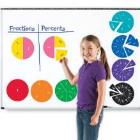 5.17. Zakup pomocy dydaktycznych do realizacji zajęć rozwijających i dydaktyczno-wyrównawczych z matematykiBloczki do nauki o ułamkach - ułamki2Warunki równoważnościPomoc dydaktyczna umożliwia składanie klocków, tworzących po złożeniu wieże ułamkowe. Uczeń konstruując wieże ma do dyspozycji następujące części ułamkowe:1/1, 1/2, 1/3, 1/4, 1/5, 1/6, 1/8, 1/10 i 1/12 . Na trzech bocznych ściankach każdego klocka umieszczona została jego wartość w ułamku zwykłym, dziesiętnym oraz w ujęciu procentowym.Na pomoc składa się łącznie min. 50 elementów.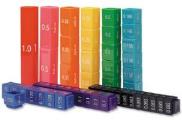 5.17. Zakup pomocy dydaktycznych do realizacji zajęć rozwijających i dydaktyczno-wyrównawczych z matematykiCzas - zestaw dydaktyczny do kształtowania pojęć związanych z czasem (magnetyczny)1Warunki równoważnościZestaw dydaktyczny  zawiera komplet tablic dydaktycznych oraz zegar czynności dziennych (z ruchomą wskazówką) z zestawem elementów ruchomych z rysunkami czynności codziennych. Wszystkie elementy posiadają mocowania, umożliwiające demonstrację na szkolnej tablicy magnetycznejZestaw dydaktyczny „służy do kształtowania i utrwalania następujących pojęć związanych z czasem:doby (podział doby na godziny, godziny na kwadranse i minuty, minuty na sekundy);tygodnia (zapoznanie z nazwami kolejnych dni tygodnia i ich kolejnością);miesiąca (zapoznanie z nazwami miesięcy i liczbą dni w kolejnych miesiącach);roku (zapoznanie z podziałem roku na miesiące, kwartały i pory roku);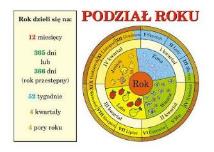 5.17. Zakup pomocy dydaktycznych do realizacji zajęć rozwijających i dydaktyczno-wyrównawczych z matematykiLiczmany - lizaki cyfrowe do pokazywania przez uczniów wyników działań1Warunki równoważnościzestaw cyfr i znaków matematycznych od 0 do 9 wraz ze znakami działań matematycznych.Pozwala na realizację tematów z matematyki w przedziale liczb od 0 do 10. Umożliwia dziecku odczytywanie liczb - cyframi, rozwiązywanie podstawowych zadań arytmetycznych, porównywanie liczb.Zestaw składa się z dwóch kompletów tabliczek z cyframi i znakami matematycznymi oraz dwóch uchwytów.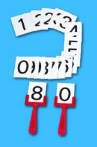 5.17. Zakup pomocy dydaktycznych do realizacji zajęć rozwijających i dydaktyczno-wyrównawczych z matematykiOś liczbowa – magnetyczna1Warunki równoważnościTablica magnetyczna, z umieszczoną na niej osią liczbową z podziałką.Tablicę można zawiesić na ścianie lub za pomocą integralnych magnesów zawiesić na szkolnej tablicy magnetycznej.Pisak suchościeralny i czyścikElementy magnetyczne:Podziałki z liczbami od 1 do 10, od 11 do 20, od -1 do -10, 0 oraz z rzymskimi liczbami od I do XII kartoniki z rysunkami kartoniki z cyframi od 0 do 9,po 2 kartoniki z każdą cyfrą.kartoniki z liczbami od 0 do 20.10 niebieskich figur 10 czerwonych figur 12 kartoników ze znakami rzymskimi od 1 do 12.12 kartoników z ilustracjami miesięcy.10 kartoników z liczbami nieparzystymi i parzystymi.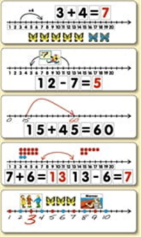 5.17. Zakup pomocy dydaktycznych do realizacji zajęć rozwijających i dydaktyczno-wyrównawczych z matematykiUłamkowe listwy - magnetyczne, szerokie1Warunki równoważnościUłamkowe listwy wykonane są z folii magnetycznej w 9 różnych kolorach. Dzięki temu łatwo i szybko umieszcza i przemieszcza się elementy na dowolnych tablicach magnetycznych. Każda część ułamkowa wyrażona jest innym kolorem i oznaczona nadrukiem ułamka zwykłego: 1, 1/2, 1/3, 1/4,1/5, 1/6, 1/8, 1/10 i 1/12. Dla każdego ułamka w komplecie znajduje się tyle części, aby można złożyć z niego całośćZawartość:Min. 50 elementów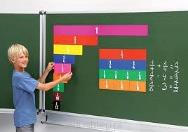 5.17. Zakup pomocy dydaktycznych do realizacji zajęć rozwijających i dydaktyczno-wyrównawczych z matematykiGeoplan ścienna plansza dydaktyczna1Warunki równoważności- laminowana folią strukturalną o podwyższonej wytrzymałości na rozdzieranie- oprawa w drewniane półwałki z zawieszeniem sznurkowym- wymiar min 160 x 120 cm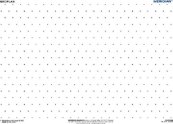 5.17. Zakup pomocy dydaktycznych do realizacji zajęć rozwijających i dydaktyczno-wyrównawczych z matematykiWaga metalowa z odważnikami2Waga znajduje zastosowanie do ćwiczeń uczniowskich we wszystkich typach szkół. Można na niej ważyć przedmioty o masie nie przekraczającej 2000 g.Zestaw odważników 1kg, 500g, 200g, 100g x 2, 50g, 20g x 2, 10g, 5g, 2g x 2, 1g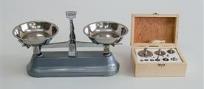 5.17. Zakup pomocy dydaktycznych do realizacji zajęć rozwijających i dydaktyczno-wyrównawczych z matematykiWielkie bryły transparentne do pomiaru obj. 10 szt.1Przezroczyste bryły z zaakcentowaną kolorystycznie podstawą Duży rozmiar brył pozwala na demonstrację całej klasieBryły mają ruchomą podstawę oraz otwierają sięProdukt nadaje się do przeprowadzania doświadczeń objętościZawartość zestawu:kulapółkulawalecstożeksześcianprostopadłościangraniastosłup trójkątnygraniastosłup sześciokątnyczworościanostrosłup o podstawie kwadratu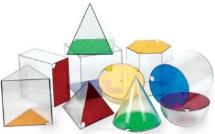 5.17. Zakup pomocy dydaktycznych do realizacji zajęć rozwijających i dydaktyczno-wyrównawczych z matematykiPlansze dydaktyczny zestaw figury i bryły1Zestaw  plansz dydaktycznych z kategorii figury i bryły matematyczne.W skład zestawu wchodzą:- Pola i obwody figur płaskich- Czworokąty- Okrąg, koło- Trójkąty- Rodzaje kątów płaskich- Twierdzenie Pitagorasa- Pola i objętość figur przestrzennych- Ostrosłupy- Graniastosłupy- Wielościany foremne- Bryły obrotowe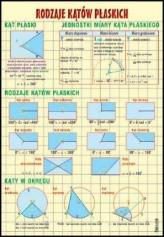 5.17. Zakup pomocy dydaktycznych do realizacji zajęć rozwijających i dydaktyczno-wyrównawczych z matematykiSkaczemy do setki1Mata podłogowa połączenie zabawy ruchowej i matematyki. Mata pomaga ćwiczyć liczenie, działania arytmetyczne. Kolorowymi ramkami zaznaczamy wybrane liczby, aby skierować na nie uwagę dzieci.Mata aktywności „Skaczemy do setki” jest wspaniałym i praktycznym narzędziem, które sprawi, że uczniowie w bardzo aktywny sposób będą uczyć się matematyki! Mata umożliwia zabawę z różnymi zagadnieniami matematycznymi – dodawaniem, odejmowaniem, ciągami liczb oraz wieloma innymi.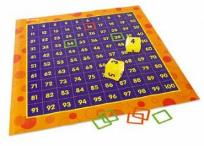 5.17. Zakup pomocy dydaktycznych do realizacji zajęć rozwijających i dydaktyczno-wyrównawczych z matematykiKlocki geometryczne Lokonlub inne posiadające równoważne rozwiązania2Umożliwiają budowę dwu i trójwymiarowych konstrukcji z figur płaskich dzięki czemu dziecko rozwija zdolności motoryczne oraz rozumowanie pojęć przestrzennych (min. 150 sztuk)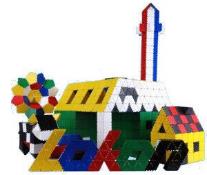 5.17. Zakup pomocy dydaktycznych do realizacji zajęć rozwijających i dydaktyczno-wyrównawczych z matematykiCyfry i ich wartości do 1000 - karty1Zestaw zawiera karty z liczbami do wprowadzenia do systemu dziesiętnego, wydrukowanymi na tworzywie.jedności: 9 kart od 1 do 9;dziesiątki: 9 kart od 10 do 90;setki: 9 kart od 100 do 900;tysiące: 1 karta - 1000.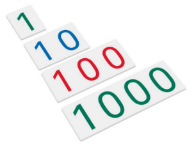 5.17. Zakup pomocy dydaktycznych do realizacji zajęć rozwijających i dydaktyczno-wyrównawczych z matematykiZestaw do działań matematycznych1Zestaw dwustronnych kafelków z oznaczeniami cyfr oraz znaków działań matematycznych. Pozwala na układanie i rozwiązywanie dowolnie wybranych zagadek.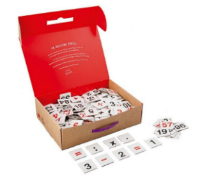 5.17. Zakup pomocy dydaktycznych do realizacji zajęć rozwijających i dydaktyczno-wyrównawczych z matematykiMagnetyczne kwadraty z tablicą1Tablica magnetyczna przeznaczona jest do różnorodnych ćwiczeń matematycznych. Na kratkowanych polach można pisać kredą lub umieszczać magnetyczne płytki. Płytki nadrukowane są dwustronnie liczbami od 1 do 100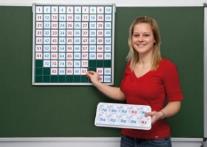 5.17. Zakup pomocy dydaktycznych do realizacji zajęć rozwijających i dydaktyczno-wyrównawczych z matematykiKostka sudoku1Wspaniała magiczna kostka łącząca w sobie dwie najciekawsze gry świata - układanie sześciennej kostki oraz gry sudoku. Zadaniem gracza jest takie ułożenie cyferek na ściance kostki, aby żadna się nie powtórzyła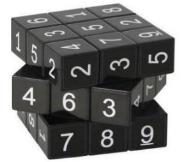 RAZEMRAZEMRAZEMRAZEMRAZEMPozycja Nazwa IlośćWymagane minimalne parametry techniczneZdjęcie poglądoweCena netto za całość (PLN)Cena brutto za całość (PLN)5.20. Zakup pomocy dydaktycznych do realizacji zajęć rozwijających i dydaktyczno-wyrównawczych z j. angielskiegoMikrofon z funkcją nagrywania2Posiada funkcję nagrywania i odtwarzania – wbudowana pamięć  umożliwia min. 3 godziny nagrywania.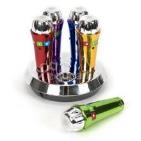 5.20. Zakup pomocy dydaktycznych do realizacji zajęć rozwijających i dydaktyczno-wyrównawczych z j. angielskiegoDomino do budowania zdań po angielsku2114 klocków z tworzywa zadrukowanych dwustronnie,łącznie 228 wyrazów (46 rzeczowników, 28 zaimki, 56 czasowników i końcówek, 38 przyimków, 20 przysłówków, 18 przyimków, 10 spójników, 12 znaków przestankowych).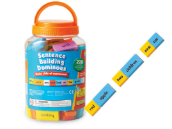 5.20. Zakup pomocy dydaktycznych do realizacji zajęć rozwijających i dydaktyczno-wyrównawczych z j. angielskiegoTIME MACHINE travel beetwen Present Perfect and Past Simple1Rewelacyjna gra planszowa, której zadaniem jest wytłumaczenie różnic pomiędzy angielskimi czasami teraźniejszymi PRESENT PERFECT a PAST SIMPLE.- identyfikację angielskich czasów (na polach znajdują się słowa i zwroty wskazujące, w jakim czasie powinniśmy ułożyć zdanie np.: yestarday, last winter, always)- budowę trzech podstawowych typów zdań (zdania twierdzące, zdania przeczące, pytania) - określony typ zdania wskazuje nam kolor umieszczony na polu.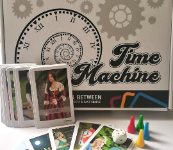 5.20. Zakup pomocy dydaktycznych do realizacji zajęć rozwijających i dydaktyczno-wyrównawczych z j. angielskiegoLudzie i emocje - pakiet zdjęć1Pakiety zdjęć są doskonałą pomocą do ćwiczeń językowych, pretekstem do tworzenia i opowiadania historii, rozwijają zdolność formułowania wypowiedzi czy zadawania pytań itp.90 zdjęć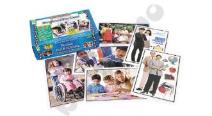 5.20. Zakup pomocy dydaktycznych do realizacji zajęć rozwijających i dydaktyczno-wyrównawczych z j. angielskiegoEnglish Memory - angielskie słówka280 jednostronnych kartoników kartoniki tworzą łącznie 40 par,minisłowniczek do słów z gry z opisem wymowy.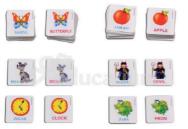 5.20. Zakup pomocy dydaktycznych do realizacji zajęć rozwijających i dydaktyczno-wyrównawczych z j. angielskiegoStoryteller's Box1Uczniowie losują po jednym kartoniku z każdego otworu pudełka. W rezultacie otrzymują trzy wyrazy, określające postać (Who?), czynność (What?) i miejsce (Where?). Historyjka oparta na tych trzech elementach może zostać spisana lub opowiedziana.Zawartość:pudełko z 3 przegrodami min 45 kartoników obrazkowo-wyrazowych instrukcja.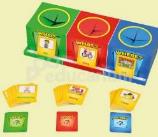 5.20. Zakup pomocy dydaktycznych do realizacji zajęć rozwijających i dydaktyczno-wyrównawczych z j. angielskiegoGra rozwijająca mowę - Beat About The Bush1Kalambury po angielsku!Zawartość zestawu:- 200 kart,- 100 żetonów,- instrukcja.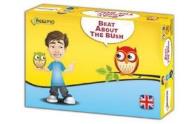 5.20. Zakup pomocy dydaktycznych do realizacji zajęć rozwijających i dydaktyczno-wyrównawczych z j. angielskiegoGra gramatyczna - What would happen if...?1Opakowanie zawiera 4 językowe gry karciane:– Black Peter,– What would happen if…? – Zdania sytuacyjne, na podstawie których należy ułożyć zdania z użyciem II trybu warunkowego. Na odwrocie każdej karty znajduje się poprawnie ułożone zdanie.– The Chain – Łańcuszki przyczynowo-skutkowe,– Shower of questions – Karty z pytaniami ułożonymi tak, aby gracz odpowiadając na pytanie ułożył odpowiedź przy użyciu II trybu warunkowego.Gra jest całkowicie w angielskiej wersji językowej.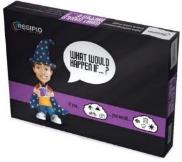 RAZEMRAZEMRAZEMRAZEMRAZEMPozycja Nazwa IlośćWymagane minimalne parametry techniczneZdjęcie poglądoweCena netto za całość (PLN)Cena brutto za całość (PLN)5.21. Zakup robotów i klocków LEGO do zajęć z robotyki i programowaniaRoboty4Rozwija zdolność logicznego myślenia, oswaja z nowoczesną technologią oraz rozwija pamięć i zdolność szybkiego podejmowania decyzjiSposoby programowania - dostosowane dla dzieci w każdym wieku i z każdym doświadczeniem w dziedzinie nowych technologiiMożliwość komunikacji z innymi robotami, oraz personalizacji przy pomocy akcesoriów lub naklejekGwarancja producenta na min. 60 miesiąceZasilanie: wbudowany akumulator (czas pracy min 4 godziny)Łączność: bezprzewodowaJęzyk aplikacji: polskiZastosowane czujniki: min. czujnik odległości, czujnik dźwięku, czujnik dotykuW skład zestawu wchodzi:Robot Przewód służący do ładowania robotaInstrukcja obsługi w języku polskimKarta gwarancyjnaMateriały dla nauczycieliAdapter który łączy min 5 robotów i  komputer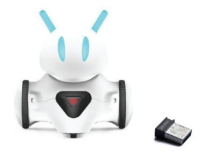 5.21. Zakup robotów i klocków LEGO do zajęć z robotyki i programowaniaKlocki do programowania lego minestorms lub inne równoważne funkcjonalnie4Parametry równoważności: Minimum 400 elementów konstrukcyjnychOprogramowanie dedykowane umożliwiające programowanie Zaawansowane sensory, takie jak czujniki koloru, Kompatybilność z dedykowanymi materiałami edukacyjnymiInteraktywne projekty edukacyjne rozwijające umiejętności programowania, inżynieryjne i problemoweZintegrowane narzędzie wspomagające proces nauczania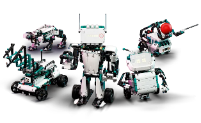 RAZEMRAZEMRAZEMRAZEMRAZEMPozycja Nazwa IlośćWymagane minimalne parametry techniczneZdjęcie poglądoweCena netto za całość (PLN)Cena brutto za całość (PLN)5.22  Zakup pomocy dydaktycznych do realizacji kółka chemiczno-fizycznegoSzkolny układ okresowy pierwiastków 200 x 150 cm - strona chemiczna1Metryczka pierwiastka zawiera: symbol chemiczny, nazwę polską, liczbę atomową, względną masę atomową oraz elektroujemność. Dodatkowe symbole wskazują na stan skupienia (substancja stała, ciecz, gaz), pierwiastki otrzymywane sztucznie i promieniotwórcze izotopy. Kolory metryczek zastosowane w układzie czytelnie odróżniają metale od niemetali, a wśród niemetali - dodatkowo: półmetale, niemetale i gazy szlachetne.Zawartość:plansza drukowana oprawiona w listwy z możliwością zawieszenia 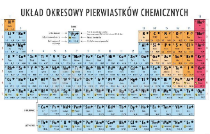 5.22  Zakup pomocy dydaktycznych do realizacji kółka chemiczno-fizycznegoModele atomów kulkowe - zestaw duży1Zawartość min.245 atomów (30 x węgiel alkany),20x węgiel alkeny,10x węgiel alkiny,25x halogen/niemetal,20x siarka/selen,20x sód/potas,30x tlen,30x azot/fosfor,30x aluminium/chrom,30x wapń/magnes,125x wodór z wiązaniem,150 wiązań kowalencyjnych,instrukcja z kartą pracy.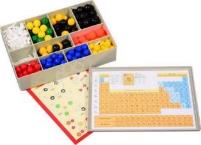 5.22  Zakup pomocy dydaktycznych do realizacji kółka chemiczno-fizycznegoWaga szkolna laboratoryjna szalkowa 200g (dokładność 10 mg)2Laboratoryjna waga szalkowa o maksymalnym udźwigu 200 g świetnie sprawdzi się w każdej klasopracowni podczas ćwiczeń z wyznaczania masy na klasycznej szalkowej wadze.W zestawie znajduje się 17 metalowych odważników: 100 g, 50 g, 2 x 20g, 10 g, 5 g, 2 x 2g, 1 g, 500 mg, 2x 200 mg, 100 mg, 50 mg, 2 x 20 mg oraz 10 mg.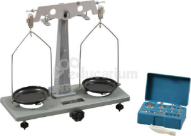 5.22  Zakup pomocy dydaktycznych do realizacji kółka chemiczno-fizycznegoMobilny palnik Bunsena z 1 kartuszem propan/butan1Wygodny laboratoryjny palnik Bunsena na wymienne kartusze ciśnieniowe propan-butan.Cechy:precyzyjna regulacja umożliwia dokładne ustawienie płomieniaw komplecie 1 kartusz  (min 400 ml) o czasie palenia 3-5 godzin (skład: 30% propan, 70% butan)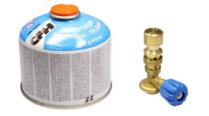 5.22  Zakup pomocy dydaktycznych do realizacji kółka chemiczno-fizycznegoElektrolizer - z żarówką i przełącznikiem1Elektrolizer umożliwia przeprowadzenie wielu doświadczeń związanych z elektrochemią. Na podstawce przymocowane są łapki do elektrod, gniazda do wpięcia amperomierza, przełącznik oraz żarówka.W komplecie znajduje się też naczynie, do którego wlać można elektrolit oraz cztery pary elektrod:elektrody stalowe,elektrody ołowiane,elektrody miedziane,elektrody węglowe.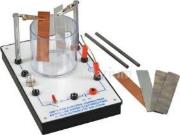 5.22  Zakup pomocy dydaktycznych do realizacji kółka chemiczno-fizycznegoBudowa i struktura atomu - przestrzenny model dla ucznia (wg Bohra)1Zawartość:pudełko z oznaczonymi powłokami elektronowymi, min.20 protonów,20 neutronów,20 elektronów.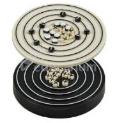 5.22  Zakup pomocy dydaktycznych do realizacji kółka chemiczno-fizycznegoMenzurki pomiarowe PP - 7 sztuk - 10-25-50-100-250-500-1000 ml1Zawartość:7 różnych menzurek: 10 ml, 25 ml, 50 ml, 100 ml, 250 ml, 500 ml i 1000 ml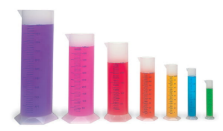 5.22  Zakup pomocy dydaktycznych do realizacji kółka chemiczno-fizycznegoMolekuły - modele atomów z wypustkami - zestaw A (chemia nieorganiczna)1Zawartość min. : -25x wodór 1-wartościowy  - 5x azot 3-wartościowy  -5x chlor 1-wartościowy  - 14x węgiel 4-wartościowy  - 15x tlen 2-wartościowy - 60x łącznik do atomów (szary) -postawa z otworami do przechowywania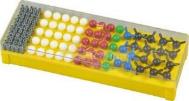 5.22  Zakup pomocy dydaktycznych do realizacji kółka chemiczno-fizycznegoZestaw szkolny do destylacji, system SVS1Zawartość min. :* 1 x kolba okrągłodenna 100 ml z nakrętką GL 25* 1 x nasadka destylacyjna z nakrętką GL 18* 2 x nasadka rurkowa* 1 x chłodnica Westa 1 x nakrętka GL 18* oliwki do węży, odkręcane* 2 x nakrętka GL 14* 1 x rurka doprowadzająca w formie nasadki* 1 x termometr laboratoryjny –10 do +110°C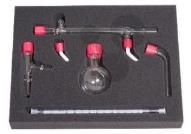 5.22  Zakup pomocy dydaktycznych do realizacji kółka chemiczno-fizycznegoStatywy demonstracyjne - para statywów z wyposażeniem1W zestawie znajduje się:łapa uniwersalnapierścień otwarty pręt z  haczykamitalerzyk do przymocowania na szczycie prętauchwyt ze złączkami zaciskowymi do przewodów elektrycznych (np. do podpięcia elektrody)imadełko (można je także wykorzystać do przymocowania pręta do blatu stołu)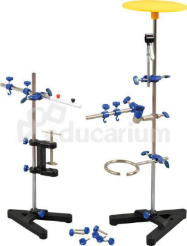 5.22  Zakup pomocy dydaktycznych do realizacji kółka chemiczno-fizycznegoPodstawowy zestaw odczynników - SZKOŁA PODSTAWOWA1Zawartość zestawu odczynników i chemikaliów do nauki chemii.Alkohol etylowy 96% (płyn/czysty do analizy) 100mlAmoniak 25% (płyn/czysty do analizy) 500mlBenzyna ekstrakcyjna (płyn/techniczny) 250mlBrom - woda bromowa (płyn/czysty) 100mlFenoloftaleina 1% r-r alk. (płyn/wskaźnik) 100mlFosforu pentatlenek (ciało stałe/czysty) 50gFruktoza (ciało stałe/czysty)100gGliceryna (płyn/czysty) 100mlGlin (pył/techniczny) 50gGlinu tlenek (ciało stałe/czysty) 100gGlukoza (ciało stałe/czysty) 100gKrzemu ditlenek 99% (ciało stałe/czysty do analizy) 50gKwas aminooctowy (glicyna) (ciało stałe/czysty) 50gKwas azotowy 65% (płyn/czysty) 250mlKwas octowy 80% (płyn/czysty) 100mlKwas oleinowy (płyn/czysty) 100mlKwas palmitynowy (ciało stałe/czysty) 50gKwas siarkowy 95% (płyn/czysty) 250mlKwas solny 35-38% (płyn/czysty) 250mlKwas stearynowy (ciało stałe/czysty) 50gMagnez (listki/czysty) 25gMiedzi siarczan (ciało stałe/czysty) 200gMiedź metaliczna (drut/czysty) 50gOranż metylowy 1% r-r wodny (płyn/wskaźnik) 100mlPapierki wskaźnikowe 1-14pH (paski/wskaźnik) 80szt.Parafina (granulki/czysty) 50gPerhydrol 35% (płyn/techniczny) 250mlPłyn Lugola (płyn/czysty) 100mlPotasu wodorotlenek (ciało stałe/czysty) 200gSacharoza cukier (ciało stałe/czysty) 250gSiarka 99,9% (proszek/czysty) 100gSkrobia ziemniaczana (ciało stałe/spożywczy) 200gSodu azotan (ciało stałe/czysty) 250gSodu chlorek (ciało stałe/czysty) 250gSodu wodorotlenek (ciało stałe/czysty)200gSód metaliczny (kawałki w oleju paraf./czysty) 10gWapnia chlorek bezwodny (ciało stałe/czysty) 100gWapnia tlenek (ciało stałe/czysty)100gWapnia węglan bezwodny (ciało stałe/czysty) 100gWapnia wodorotlenek (ciało stałe/czysty) 100gŻelaza III tlenek (ciało stałe/czysty) 100gŻelazo 98,5% (proszek/czysty) 200gNadmanganian potasowy (ciało stałe/czysty) 100g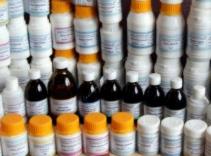 5.22  Zakup pomocy dydaktycznych do realizacji kółka chemiczno-fizycznegoRównia pochyła do doświadczeń z tarcia1Pomoc dydaktyczna, która stanowi niezbędne wyposażenie każdej pracowni fizycznej i może być stosowana w różnych doświadczeniach z zakresu dynamiki. Równia pochyla ma regulowany kąt nachylenia i jest zakończona bloczkiem, do którego mocujemy tackę na odważniki - w ten sposób ciężar na tacce działa na ciało na równi. Na kątomierzu znajdują się dwie wyraźne skale: kątowa w stopniach i liniowa w centymetrach - umożliwia o przeprowadzenie badań ilościowych. Na równi samej równi można eksperymentować z trzema rodzajami klocków, które różnią się wielkością, wagą, powierzchnią i materiałem.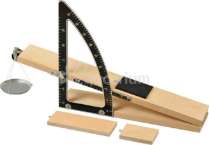 5.22  Zakup pomocy dydaktycznych do realizacji kółka chemiczno-fizycznegoZestaw siłomierzy1wyrażona w niutonach 6 szt. (1, 2, 5, 10, 20, 50 N).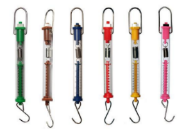 5.22  Zakup pomocy dydaktycznych do realizacji kółka chemiczno-fizycznegoWahadło balistyczne1Przyrząd do demonstracji prawa zachowania pędu, ukazania trajektorii lotu (krzywa balistyczna) i pomiaru prędkości pocisków. Zarówno wahadło, jak i podstawa posiadają śruby poziomujące. Sprężynowy pistolet wyposażony jest w samozaciskowy spust i zderzak, aby zapobiec uszkodzeniom podczas uderzenia. Skala jest oznaczona w stopniach i jest rejestrowana przez przeciwważoną igłę, która pozostaje na miejscu na wysokości łuku osiągniętego przez pocisk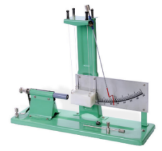 5.22  Zakup pomocy dydaktycznych do realizacji kółka chemiczno-fizycznegoWahadło Newtona1Wahadło Newtona -pomoc dydaktyczna składająca się z pięciu, stykających się jednakowych stalowych kul zawieszonych na stelażu. Kulki mogą wykonywać wahania w tylko jednej, wspólnej płaszczyźnie. Przyrząd doskonale sprawdzi się podczas prezentacji 3 zasady dynamiki Newtona, która mówi że każdej akcji towarzyszy reakcja równa co do wartości i kierunku, ale przeciwnie zwrócona.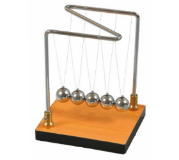 5.22  Zakup pomocy dydaktycznych do realizacji kółka chemiczno-fizycznegoModel żyroskopu1Za pomocą zestawu można demonstrować zachowanie kierunku osi obrotu żyroskopu w braku momentów sił zewnętrznych, a także jego reakcję na niezerowy moment siły zewnętrznej. Jeden statyw pozwala na obrót żyroskopu wokół osi pionowej, drugi, jego pochylenie na boki.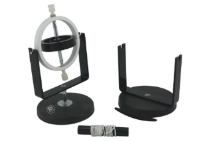 5.22  Zakup pomocy dydaktycznych do realizacji kółka chemiczno-fizycznegoModel konwersji energii słonecznej1Prosty zestaw demonstrujący przemianę energii słonecznej w elektryczną. W zestawie m.in. ogniwo fotowoltaiczne (tzw. bateria słoneczna), przewody, silniczek, śmigiełka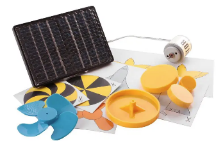 5.22  Zakup pomocy dydaktycznych do realizacji kółka chemiczno-fizycznegoPrzyrząd do prezentacji obwodów elektrycznych1Urządzenie pozwala w na zademonstrowanie otwartych i zamkniętych obwodów.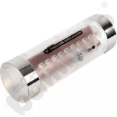 5.22  Zakup pomocy dydaktycznych do realizacji kółka chemiczno-fizycznegoZestaw podstawowych obwodów elektrycznych1Zestaw do budowania podstawowych obwodów elektrycznych. Elementy obwodu zamontowane są na przezroczystych płytkach, tak aby widoczny był cały obwód. W zestawie minimum 6 płytek (zamontowane: 3 żarówki na podstawkach, brzęczyk, włącznik przyciskowy, silniczek), drut rezystancyjny, 10 przewodów ze specjalnymi stykami magnetycznymi, 2 przewody krokodylkowe, 3 łączniki baterii.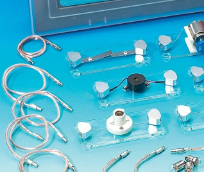 5.22  Zakup pomocy dydaktycznych do realizacji kółka chemiczno-fizycznegoZestaw areometrów1Zestaw zawiera 5 areometrów do pomiaru gęstości cieczy, w których wykorzystuje się siły wyporu, z jaką ciecz działa na zanurzone w niej ciało stałe. Przyrząd składa się z długiej szklanej rurki, której górna część posiada skalę, a dolna w postaci bańki wypełniona jest cieczą.Specyfikacja produktu:5 szt.zakresy: 0,700 - 0,800 g/ cm3 0,800 - 0,900 g/cm3 0,900 -1,000 g/ cm3 1,000-1,100 g/cm3 1,100-1,200 g/ cm3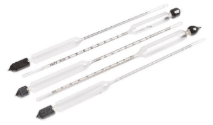 5.22  Zakup pomocy dydaktycznych do realizacji kółka chemiczno-fizycznegoMaszyna elektrostatyczna Wimshursta1Maszyna elektrostatyczna pozwala na otrzymywanie wysokiego napięcia i ładunków elektrycznych o różnych znakach (gromadzone osobno w wysokonapięciowych kondensatorach, tzw. butelkach lejdejskich). Umożliwia przeprowadzenie następujących doświadczeń z zakresu elektrostatyki: iskra i jej własności, fizjologiczne działanie iskry, cieplne działanie iskry, jonizacyjne działanie płomienia, rozmieszczanie ładunków na powierzchni przewodnika, linie sił pola elektrycznego, efekty świetlne w ciemności.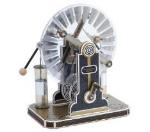 5.22  Zakup pomocy dydaktycznych do realizacji kółka chemiczno-fizycznegoPrzyrząd do demonstracji pola magnetycznego - magnes podkowiasty1Setki magnetycznych igieł ukrytych jest w akrylowych płytkach wsuniętych w cylindryczną obudowę modelu. Jedna ze ścianek jest ruchoma i umożliwia wsunięcie magnesu do środka. Po zamontowaniu wystarczy chwila, aby wprawić w ruch miniaturowe wskazówki i obserwować jak obracają się w kierunku linii pola magnetycznego.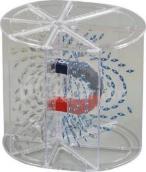 RAZEMRAZEMRAZEMRAZEMRAZEM